Муниципальное бюджетное общеобразовательное учреждение «Средняя общеобразовательная школа № 16 города Белово»   ОСНОВНАЯ ОБРАЗОВАТЕЛЬНАЯ ПРОГРАММА НАЧАЛЬНОГО ОБЩЕГО ОБРАЗОВАНИЯ МБОУ СОШ № 16 города Белово(новая редакция)Организационный разделБелово 2014ОГЛАВЛЕНИЕ                                                                                                             Стр.3.1 УЧЕБНЫЙ ПЛАН НАЧАЛЬНОГО ОБЩЕГО ОБРАЗОВАНИЯ3.1.1 Пояснительная запискаУчебный план  является нормативным документом, который определяет общий объем нагрузки и максимальный объем учебной нагрузки учащихся, состав и структуру обязательных предметных областей и направлений внеурочной деятельности по классам (годам обучения), распределяет учебное время, отводимое на освоение содержания образования по классам и предметам.  	Учебный план МБОУ СОШ № 16 города Белово разработан на основе нормативно-правовых документов и методических материалов:Федеральный закон от 29 декабря 2012 г №273-ФЗ «Об образовании в Российской Федерации» (принят Государственной Думой 21 декабря 2012 г. Одобрен Советом Федерации 26 декабря 2012г);Приказ Минобрнауки России от 06.10.2009 № 373 «Об утверждении и введении в действие федерального государственного образовательного стандарта начального общего образования»;Приказ Минобрнауки России от 26.11.2010 № 1241 «О внесении изменений в федеральный государственный образовательный стандарт начального общего образования, утвержденный приказом Министерства образования и   науки Российской Федерации от 6 октября . № 373»;Приказ Минобрнауки России от 22.09.2011 № 2357 «О внесении изменений в федеральный государственный образовательный стандарт начального общего образования, утвержденный приказом Министерства образования и   науки Российской Федерации от 6 октября . № 373»;Приказ Минобрнауки России от 18.12.2012 № 1060 "О внесении изменений в федеральный государственный образовательный стандарт начального общего образования, утвержденный приказом Министерства образования и науки Российской Федерации от 6 октября . N 373";Постановление Главного государственного санитарного врача Российской Федерации от 29.12.2010 № 189 «Об утверждении СанПиН 2.4.2.2821-10 «Санитарно-эпидемиологические требования к условиям и организации обучения в общеобразовательных учреждениях».Приказ Департамента образования и науки Кемеровской области от 10.07.2014г. № 1243 «О реализации федеральных государственных стандартов начального общего образования и основного общего образования в 2014-2015 учебном году».Приказ ДОиН КО от 29.04.2013 № 859 «О реализации федеральных государственных образовательных стандартов начального общего, основного общего образования в 2013-2014 учебном году».Письмо ДОиН КО от 24.05.2011 «Методические рекомендации по составлению учебных планов 1-11 классов общеобразовательных учреждений Кемеровский области на 2011-2012 учебный год».Приказ ДОиН КО от 16.06.2011 № 1199 «Об утверждении  методических рекомендаций по составлению учебных планов для 1-11 классов общеобразовательных учреждений Кемеровской области на 2011-2012 учебный год».Приказ ДОиН КО от 21.10.2011 № 2047 «О внесении изменений в приказ от 16.06.2011 № 1199».Приказ ДОиН КО от 21.05.2012 № 1106 «О дополнениях в методические рекомендации по составлению учебных планов для 1-11 классов общеобразовательных учреждений Кемеровской области на 2011-2012 учебный год». Приказ Департамента образования и науки Кемеровской области от 10.07.2014г. № 1243 «О реализации федеральных государственных стандартов начального общего образования и основного общего образования в 2014-2015 учебном году».Письмо ДОиН КО от 12.05.2014 № 2760/06 «Об использовании учебников в 2014-2015 учебном году».Учебный план 1-4-х классов определяет общий объем нагрузки и максимальный объем учебной нагрузки учащихся, состав и структуру обязательных предметных областей и части, формируемой участниками образовательного процесса, распределяет учебное время, отводимое на освоение содержания образования по предметам.  В уставе школы определяется режим деятельности начальной школы: начало учебного года с 1 сентября, продолжительность учебного года для первоклассников 33 недели с пятидневной учебной неделей и 35-минутными уроками в первом полугодии, 45-минутными уроками во втором полугодии. Во 2–4-х классах – 34 недели,  6-дневная учебная  неделя, продолжительность уроков 45 минут. Продолжительность каникул в течение учебного года на первой ступени обучения составляет не менее 30 календарных дней, летом – не менее 8 недель. Для учащихся в 1-ом классе – дополнительные недельные каникулы в феврале - 1 неделя. Обучение в 1-4-х классах осуществляется по образовательной системе «Школа – 2100».	Обязательная часть учебного плана 1-4-х классов представлена семью предметными областями. Каждый учебный предмет раскрывает возможности для формирования универсальных учебных действий.Предметная область «Филология» представлена учебными предметами «Русский язык», «Литературное чтение» и во 2-4-х классах «Иностранный язык». «Русский язык» обеспечивает формирование познавательных, коммуникативных и регулятивных действий: анализа, сравнения, установления причинно-следственных связей, моделирования, преобразование модели, обобщения, планирования. Предмет обеспечивает развитие речи учащихся, формирование навыков общения. «Литературное чтение» через освоение учащимися идейно-нравственного содержания художественной литературы обеспечивает формирование следующих универсальных учебных действий: смыслообразования, самоопределения и самопознания, основ гражданской идентичности, эстетического восприятия, нравственно-этического оценивания, умения понимать и выразительно строить контекстную речь, умения устанавливать причинно-следственную последовательность событий и действий, строить план. «Иностранный язык» обеспечивает прежде всего развитие коммуникативных действий, формируя коммуникативную культуру учащегося, способствует общему речевому развитию учащегося на основе формирования обобщённых лингвистических структур; развитию произвольности и осознанности устной речи; развитию письменной речи; умению слушать и слышать собеседника; вести диалог, излагать и обосновывать своё мнение в понятной для собеседника форме. Изучение иностранного языка способствует развитию общеучебных познавательных действий, в первую очередь смыслового чтения.Предметная область «Математика и информатика» представлена предметом «Математика», который являются основой развития у учащихся познавательных универсальных действий, в первую очередь логических и алгоритмических. Применение математических знаний и представлений для решения учебных задач - начальный опыт применения математических знаний в повседневных ситуациях. Представление, анализ и интерпретация данных в ходе работы с текстами, таблицами, диаграммами, несложными графиками: извлечение необходимых данных, заполнение готовых форм, объяснение, сравнение и обобщение информации. 	Предметная область «Обществознание и естествознание» представлена предметом «Окружающий мир». Этот предмет выполняет интегрирующую функцию и обеспечивает формирование у учащихся целостной картины природного и социокультурного мира, отношений человека с природой, обществом, другими людьми, государством, осознания своего места в обществе, создавая основу становления мировоззрения, жизненного самоопределения и формирования российской гражданской идентичности личности.Предметная область «Основы религиозных культур и светской этики» представлена в 4-х классах предметом «Основы религиозных культур и светской этики». По выбору родителей (законных представителей) изучается один из шести представленных модулей: основы православной культуры, основы иудейской культуры, основы буддийской культуры, основы исламской культуры, основы мировых религиозных культур, основы светской этики. В соответствии с приказами  Министерства образования и науки  от 01.02.2012 г. № 74,  от 18.12.2012 № 1060) данный предмет реализуется в 4-х классах в объеме 34 часа (приказ департамента образования и науки от 28.0.2012 № 460).Предметная область «Искусство» представлена предметами «Музыка» и «Изобразительное искусство». На основе освоения учащимися мира музыкального и изобразительного искусства формируются эстетические и ценностно-смысловые ориентации учащихся, создающие основу для формирования позитивной самооценки, самоуважения, потребности в творческом самовыражении, осуществляется приобщение к мировой и отечественной культуре и искусству других народов. 	Предметная область «Технология» представлена предметом «Технология», на котором учащиеся учатся планированию, моделированию, сотрудничеству. В ходе предметно-преобразующей деятельности происходит развитие знаково-символического и пространственного мышления, творческого и репродуктивного воображения. Предмет играет большую роль в формировании готовности к предварительному профессиональному самоопределению учащихся, формированию ИКТ-компетентностей.	Предметная область «Физическая культура» представлена предметом «Физическая культура». Этот предмет способствует освоению правил здорового и безопасного образа жизни, развитию мотивации достижения и готовности к преодолению трудностей, мобилизации личностных и физических ресурсов, стрессоустойчивости. Закладывает основы общекультурной и российской гражданской идентичности как чувства гордости за достижения в мировом и отечественном спорте. В области коммуникативных действий способствует развитию навыков взаимодействия, сотрудничества, распределения функций и ролей в совместной деятельности в командных видах спорта.	Таким образом, обязательная часть учебного плана ориентирует на достижение таких целей современного начального образования как:формирование гражданской идентичности учащихся, приобщение их к общекультурным, национальным и этнокультурным ценностям;готовность учащихся к предварительному профессиональному самоопределению, продолжению образования на последующих ступенях основного общего образования, их приобщение к информационным технологиям;формирование здорового образа жизни, элементарных правил поведения в экстремальных ситуациях;личностное развитие учащегося в соответствии с его индивидуальностью.Часть, формируемая участниками образовательного процесса, представлена во 2-4-х классах предметом «Информатика», который являются основой развития у учащихся познавательных универсальных действий, логических и алгоритмических. Применение методов информатики для решения учебных задач - начальный опыт применения математических знаний и информатических подходов в повседневных ситуациях. Представление, анализ и интерпретация данных в ходе работы с текстами, таблицами, диаграммами, несложными графиками: извлечение необходимых данных, заполнение готовых форм (на бумаге и компьютере), объяснение, сравнение и обобщение информации.Часть, формируемая участниками образовательного процесса, обеспечивает реализацию индивидуальных потребностей учащихся. Время, отводимое на данную часть внутри максимально допустимой недельной нагрузки, может быть использовано: на увеличение учебных часов, отводимых на занятия для углубленного изучения отдельных учебных предметов обязательной части (согласно п.19.3 ФГОС); на введение учебных курсов, обеспечивающих различные интересы учащихся, в том числе этнокультурные.3.1.2 Максимально допустимая учебная нагрузка3.1.3 Учебный план3.1.4 Состав и структура обязательных предметных областей Учебные предметы «Русский язык», «Литературное чтение», «Математика», «Информатика», «Окружающий мир», «Основы религиозных культур и светской этики», «Изобразительное искусство», «Технология»,  «Физическая культура», «Музыка» ведутся на основании  примерных программ по учебным предметам и программ авторских коллективов.3.2. ПЛАН ВНЕУРОЧНОЙ ДЕЯТЕЛЬНОСТИ3.2.1. Пояснительная запискаДля воспитания и  развития учащихся, их теоретического мышления, познавательной активности, работы с одаренными детьми в школе организована внеурочная деятельность по следующим направлениям:Спортивно-оздоровительное,Духовно-нравственное,Социальное,Общеинтеллектуальное,Общекультурное. Спортивно-оздоровительное направление представлено курсами «Подвижные игры» и «Здоровейка». Программа первого курса ориентирована на увеличение двигательной активности школьников, обучению их выполнять   комплексы   специальных   упражнений,  направленных на формирование  правильной осанки, профилактику нарушения зрения; учащиеся приобретут     жизненно    важные  двигательные   навыки    и   умения,      необходимые    для  жизнедеятельности   каждого  человека; освоят навыки организации и проведения подвижных игр, элементы и простейшие технические  действия игр, в процессе игровой и соревновательной деятельности будут использовать навыки   коллективного общения и взаимодействия. Курс также способствует расширению кругозора, знакомству с многообразием народов мира и особенностями национальных игр. Программа курса «Здоровейка» заключается в мотивации учащихся на ведение здорового образа жизни, в формировании потребности сохранения физического и психического здоровья как необходимого условия социального благополучия и успешности человека. Данная программа направлена на формирование, сохранение и укрепления здоровья младших школьников, в основу, которой положены культурологический и личностноориентированный подходы. Духовно-нравственное направление представлено курсом «Я – гражданин России». Программа курса предполагает формирование патриотических чувств и сознание на основе исторических ценностей и роли России в судьбах мира, развитие чувства гордости за свою страну; воспитание личности гражданина – патриота России, способного встать на защиту интересов страны.Социальное направление представлено курсом «Тропинки к самому себе», который обеспечивает адаптацию первоклассников к новой социальной роли в обществе, к условиям школьного обучения, снижение у них состояния психического дискомфорта, эмоционального напряжения развивает коммуникативные и игровые навыки. Реализация программы предусматривает проведение практических работ, тренингов, бесед, драматизации, активно используется арттерапия, рисование, музыкальная терапия, различные методики определения и коррекции внимания, памяти, мышления, предусмотрены большие возможности для самостоятельной работы, используются игры для активного отдыха, коммуникативно-лингвистические, психотехнические, оздоровительные, для интенсивного отдыха. Программа «Юный инспектор движения» ориентирована на практическое ознакомление учащихся с правилами ПДД, профилактику детского дорожно-транспортного травматизма. Введена по просьбе родителей для младших школьников.Общеинтеллектуальное направление представлено курсами «Риторика» и «Логика». Курс «Риторика» обучает анализировать и оценивать общение, говорить, слушать, писать, читать, вырабатывает умение пользоваться даром слова при общении. Данная программа способствует формированию коммуникативно-риторических умений и навыков, инструментальных знаний о способах действий в определенных ситуациях, понятийного аппарата. Курс «Логика» создает условия для развития познавательных интересов, формирует стремление к размышлению и поиску, вызывает чувство уверенности в своих силах, в возможностях своего интеллекта. Программа помогает развивать логическое мышление, концентрацию внимания, быстроту реакции. Общекультурное направление представлено курсами «Декоративное творчество» и «Красота своими руками». Программа курса «Декоративное творчество» направлена на формирование творческой активности учащихся через их практическую деятельность, способствует развитию коммуникативных навыков и художественно-образного мышления (наблюдательности, фантазии), расширению кругозора учащихся, развитию их воображения и эмоциональной сферы, укрепления интереса к познанию окружающего мира. Программа курса «Красота своими руками» учит учащихся своими руками изготавливать подарки, открытки, прививает эстетическую культуру, развивает фантазию,  при этом совершенствуется мелкая моторика пальцев рук, что способствует и интеллектуальному развитию.В 1-х классах занятия продолжаются 35 минут; занятия для 2-4-х классов - 45 минут. Программы внеурочной деятельности рассчитаны на 1 час в неделю (33/34 часа в год), за исключением курсов «Подвижные игры» и «Декоративное творчество», которые предполагают занятия 2 раза в неделю (66/68 часов в год).Реализация программ внеурочной деятельности происходит в рамках образовательного учреждения силами учителей начальных классов, физической культуры, изобразительного искусства, технологии и школьного педагога-психолога.Образовательное учреждение предоставляет учащимся и их родителям возможность выбора программ внеурочной деятельности. Реализация внеурочной деятельности осуществляется на основании Положения об организации внеурочной деятельности учащихся МБОУ СОШ № 16 города Белово.3.2.2. Организация внеурочной деятельности3.2.3. Особенности реализации внеурочной деятельностиПлан внеурочной деятельности обеспечивает учет индивидуальных особенностей и потребностей учащихся через организацию внеурочной деятельности. Внеурочная деятельность организуется по направлениям развития личности (спортивно-оздоровительное, духовно-нравственное, социальное, общеинтеллектуальное, общекультурное), в том числе через такие формы, как экскурсии, кружки, секции, «круглые столы», конференции, диспуты, школьные научные общества, олимпиады, соревнования, поисковые и научные исследования, общественно полезные практики, на добровольной основе в соответствии с выбором участников образовательного процесса. План внеурочной деятельности образовательного учреждения определяет состав и структуру направлений, формы организации, объём внеурочной деятельности для учащихся на ступени начального общего образования (до 1350 часов за четыре года обучения) с учетом интересов учащихся и возможностей образовательного учреждения. Все занятия по внеурочной деятельности проводятся на  базе МБОУ СОШ № 16 города Белово. Перерыв между занятиями внеурочной деятельностью и уроками составляет не менее 40 минут. Данный перерыв заполняется прогулками на свежем воздухе или спортивными занятиями.3.3. СИСТЕМА УСЛОВИЙ РЕАЛИЗАЦИИ ОСНОВНОЙ ОБРАЗОВАТЕЛЬНОЙ ПРОГРАММЫ НАЧАЛЬНОГО ОБЩЕГО ОБРАЗОВАНИЯМБОУ СОШ № 16 города Белово располагает материальной и информационной базой, которая обеспечивает организацию всех видов деятельности младших школьников, соответствует санитарно-эпидемиологическим и противопожарным правилам и нормам, отвечает требованиям к оснащению школьных помещений, позволяет обеспечить реализацию современных образовательных потребностей. Кабинеты начальных классов размещены на 2-ом и на 3-ем этажах здания школы. В области материально-технического обеспечения образовательного процесса в образовательном учреждении оборудованы: учебные кабинеты начальных классов, оснащенные автоматизированные рабочие места учителя, ИКТ-оборудование, 2 кабинета информатики, кабинет ИЗО, музыки и технологии,  обновлено и пополнено программно-информационное обеспечение. Имеется выделенная интернет линия, имеется сервер образовательного  учреждения, аккумулирующий в информационном центре,  учебно-методическое обеспечение образовательного процесса, разработан  сайт образовательного учреждения. Оборудованы спортивный  и тренажерный залы, библиотека, игровые комнаты, кабинеты психолога и сенсорная комната (комната психологической разгрузки).Период реализации ООП НОО – 4 года.  На уровне начального общего образования в МБОУ СОШ № 16 города Белово обучается 231 человек/10 классов-комплектов.Начальная школа  работает в двусменном режиме: I смена (1, 3 классы) с 08:00;    II смена (2, 4 классы) с 13:05 – для 2,4 классов, с 14:00 – для 6, 8, 10 классов.Учебная нагрузка определяется санитарными нормами. Продолжительность уроков в 1 классе – 35 минут в I полугодии и 45 минут во II полугодии. Продолжительность учебного года – 33 учебные недели для 1-х классов, 34 недели – для 2-х.Условия, созданные в общеобразовательном учреждении, направлены на обеспечение равных возможностей получения качественного образования всеми учащимся:- разного уровня дошкольной подготовки (дети, посещающие и не посещающие детский сад);-   топографической принадлежности детей (городские и сельские дети);- дифференциации семей по степени материального  и социального благополучия;-  разного владения русским языком (русский язык не единственный язык общения).Условия, созданные в общеобразовательном учреждении, удовлетворяют  учащихся и их родителей.3.3.1. Кадровое обеспечение реализации основной образовательной программы начального общего образованияКадровое обеспечение образовательной программы строится в соответствии с новым Порядком аттестации педагогических работников государственных и муниципальных образовательных учреждений.	Нормативная база федерального уровня включает:Приказ Министерства образования и науки Российской Федерации от 24 марта 2010 г. № 209 «О порядке аттестации педагогических работников государственных и муниципальных образовательных учреждений»;Приказ Минздравсоцразвития России от 26 августа 2010 г. № 761н «Об утверждении Единого квалификационного справочника должностей руководителей, специалистов и служащих»;Разъяснения по применению порядка аттестации педагогических работников государственных и муниципальных образовательных учреждений (от 18 августа 2010 г. № 03-52-46, от 15 августа 2011г. № 03-515/59);«О методике оценки уровня квалификации педагогических работников» (от 29 ноября 2010 г. № 03-339)Кадровое обеспечениеУкомплектованность педагогическими кадрами в МБОУ СОШ № 16 города Белово - 100% за счет работников внешнего и внутреннего совмещения.Диаграмма 1Уровень квалификации педагогических кадровна 01.07.2014г.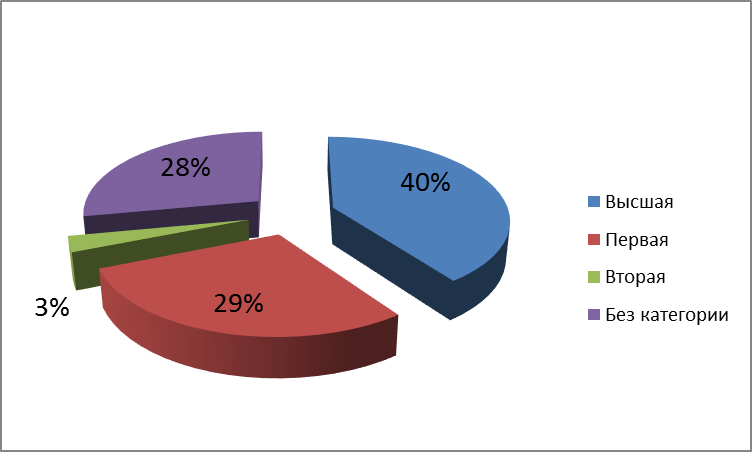 Диаграмма 2Возрастной состав педагогического коллективана 01.07.2014г.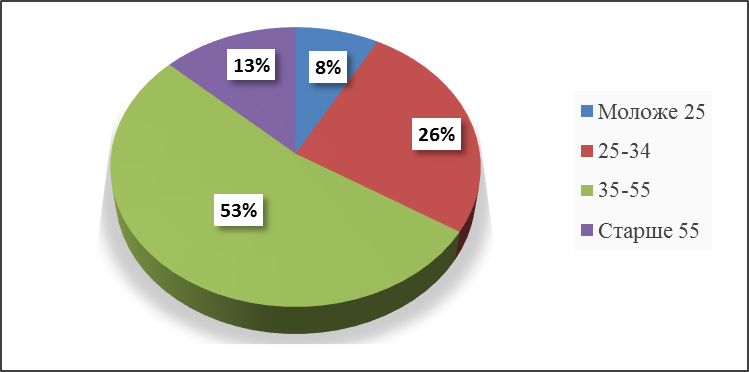 Диаграмма 3Педагогический стаж работниковна 01.07.2014г.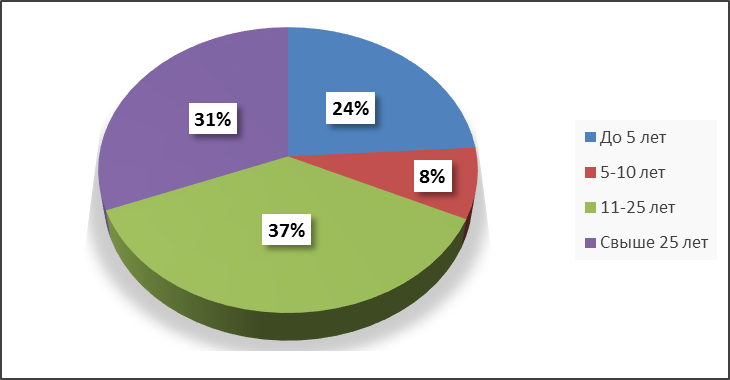 Отраслевые награды имеют  9 педагогов:«Отличник народного просвещения» - 2 чел. «Почетный работник общего образования» - 7 чел.Уровень квалификации работников образовательного учреждения, реализующего основную образовательную программу начального общего образования, для каждой занимаемой должности  соответствует квалификационным характеристикам по соответствующей должности, а   также квалификационной категории.Соответствие уровня квалификации работников образовательного учреждения, реализующего основную образовательную программу начального общего образования, требованиям, предъявляемым к квалификационным категориям (первой или высшей), а также занимаемым ими должностям устанавливается при их аттестации не реже, чем 1 раз в 5 лет.Непрерывность профессионального развития педагогических работников образовательного учреждения, реализующего основную образовательную программу начального общего образования, обеспечивается освоением ими дополнительных профессиональных образовательных программ в объеме не менее 100 часов и не реже одного раза в три года. 100% учителей, реализующих ООП НОО, прошли курсы повышения квалификации по реализации требований ФГОС общего образования.Ожидаемый результат повышения квалификации:• обеспечение оптимального вхождения работников образования в систему ценностей современного образования;• принятие идеологии ФГОС общего образования;• освоение новой системы требований к структуре основной образовательной программы, результатам её освоения и условиям реализации, а также системы оценки итогов образовательной деятельности учащихся;• овладение учебно-методическими и информационно-методическими ресурсами, необходимыми для успешного решения задач ФГОС.Педагогический коллектив школы, в целом, характеризует профессиональная компетентность, достаточно высокий творческий потенциал, интерес к новому в дидактике и желание самосовершенствоваться. Оценка базовых компетентностей педагоговОдним из условий реализации ФГОС начального общего образования является создание системы методической работы, обеспечивающей сопровождение деятельности педагогов на всех этапах реализации требований ФГОС.Методическая работа педагогического коллектива МБОУ СОШ № 16 города Белово направлена на повышение уровня обучения и развития школьников через рост профессионального мастерства учителя в условиях реализации федерального государственного образовательного стандарта начального общего образования.Цель методической работы: развитие профессиональных качеств учителя, способствующих всестороннему развитию личности учащихся.Задачи: Создавать условия эффективного  методического сопровождения участников педагогического процесса по введению ФГОС начального общего образования.Способствовать совершенствованию педагогического мастерства педагогов  по овладению современными образовательными технологиями в условиях перехода на ФГОС  через систему повышения квалификации и самообразование каждого учителя.Организовать корректировку планов и программ, отбор методов, средств, приемов, технологий, соответствующих  ФГОС.Способствовать внедрению в практику  работы всех учителей МО современных образовательных технологий, направленных на формирование компетентностей учащихся, УУД.Разработать  мониторинг процесса формирования  УУД младшего школьника и организовать его внедрение в учебный процесс.Применять и расширять сферу использования информационных технологий для развития познавательной активности  и творческих способностей учащихся.Ожидаемые результаты работы:- рост качества знаний учащихся;-овладение учителями МО системой преподавания предметов в соответствии с ФГОС;-создание условий в процессе обучения для формирования у учащихся ключевых компетентностей, УУД.В рамках введения ФГОС ООО запланировано проведение следующих мероприятий:    Подведение итогов и обсуждение результатов мероприятий осуществляются  в разных формах: совещания при директоре, заседания педагогического и методического советов, решения педагогического совета, презентации, приказы, инструкции, рекомендации, резолюции и т. д.Традиционными формами работы в школе являются:тематические методические и педагогические советы;тематические заседания МО;семинары - практикумы;открытые уроки;круглые столы;декадники;творческие отчеты;групповые и индивидуальные консультации;презентация методических наработок.Можно выделить следующие ключевые темы работы по научно-методическому сопровождению введения ФГОС:обновление содержания и технологий образования в контексте введения ФГОС;современный урок и его особенности, проектно-исследовательская и внеурочная деятельность: специфика, способы организации, измерение результативности;ознакомление с учебно-методическими и информационно-методическими ресурсами, необходимыми для успешного решения задач ФГОС;мониторинг процесса воспитания, анализ результативности воспитания учащихся, эффективность воспитательного процесса в школе.Направления методической работы в МБОУ СОШ № 16 города Беловов условиях реализации ФГОС НОО3.3.2. Психолого-педагогические условия реализации ООП НОООрганизация психолого-педагогического сопровождения реализации ООП НОО определяется требованиями Стандарта к психолого-педагогическим условиям реализации основной образовательной программы начального общего образования:преемственность содержания и форм организации образовательного процесса по отношению к дошкольному образованию с учётом специфики возрастного психофизического развития обучающихся;формирование и развитие психолого­педагогической ком­
петентности участников образовательного процесса; вариативность направлений и форм, а также диверсификацию уровней психолого­педагогического сопровождения участников образовательного процесса;дифференциацию и индивидуализацию обучения.В МБОУ СОШ № 16 города Белово  работает социально-психологическая служба. Для осуществления деятельности психологической службы созданы кадровые,  методические,  информационно-технические условия.Целями Службы являются:содействие администрации и педагогическому коллективу в создании социальной ситуации развития, соответствующей индивидуальности учащихся и обеспечивающей психологические условия для охраны здоровья и развития личности учащихся, их родителей (законных представителей), педагогических работников и других участников образовательного процесса;оказание помощи учащимся в определении своих возможностей, исходя из способностей, склонностей, интересов, состояния здоровья;содействие педагогическим работникам, родителям (законным представителям) в воспитании учащихся, а также в формировании у них принципов взаимопомощи, толерантности, милосердия, ответственности и уверенности в себе, способности к активному социальному взаимодействию без ущемления прав и свобод другой личности.План работы по преемственности образовательного учреждения и дошкольных образовательных учреждений пгт Инской  Цель: реализовать единую линию развития ребенка на этапах дошкольного и начального школьного детства, придав педагогическому процессу целостный последовательный и перспективный характер.Основные задачи сотрудничества ДОУ и школы:•         установление единства стремлений и взглядов на воспитательный процесс между детским садом, семьей и школой;•         выработка общих целей и воспитательных задач, путей достижения намеченных результатов;•         создание условий для благоприятного взаимодействия всех участников воспитательно-образовательного процесса – воспитателей, учителей, детей и родителей;•         всестороннее психолого-педагогическое просвещение родителей;•         оказание психологической помощи в осознании собственных семейных и социальных ресурсов, способствующих преодолению проблем при поступлении ребенка в школу;•         формирование в семьях позитивного отношения к активной общественной и социальной деятельности детей.План работы педагога-психолога:ЦЕЛЬ: Содействовать гармоничному психическому, психофизическому и личностному развитию детей на возрастных ступенях школьного детства через включение учащихся в активно-преобразовательные виды деятельности.ЗАДАЧИ:1. Выявление детей, имеющих отклонения в развитии когнитивной и эмоционально-волевой сфере. Осуществлять индивидуальный подход при диагностике, в выявлении возможных осложнений в психическом развитии и становлении личности детей. Взаимодействие с ПМПК.2. Создание благоприятных психолого-педагогических условий для гармоничного развития личности ребенка в учебно-воспитательном процессе, реализуя гуманистические принципы современной педагогики и психологии. Использовать коррекционно-развивающие технологии для повышения эффективности образовательного процесса, подготовки к переходу в среднее звено учащихся 4-х классов, успешной адаптации первоклассников, коррекции пробелов в общем развитии учащихся.3. Повышение компетентности родителей и педагогов по актуальным психолого-педагогическим вопросам и проблемам в рамках учебно-воспитательного процесса. Направить усилия для совместной работы педагогов и родителей по психологической помощи детям «группы риска». Основные виды деятельности:Психодиагностическая работаПсихокоррекционная и развивающая работаКонсультационная работаПросветительско-профилактическая работаЭкспертная работаОрганизационно-методическая работаУровни психолого-педагогического сопровожденияОсновные направления психолого-педагогического сопровожденияОсновные формы сопровожденияРис. Модель психолого-педагогического сопровождения участников образовательного процесса на уровне начального общего образования.3.3.3.Финансово-экономические условия реализации основной образовательной программы основного общего образованияФинансовое обеспечение реализации ООП ООО опирается на исполнение расходных обязательств, обеспечивающих конституционное право граждан на бесплатное и общедоступное общее образование. Объем действующих расходных обязательств отражается в задании учредителя по оказанию государственных (муниципальных) образовательных услуг в соответствии с требованиями федеральных государственных образовательных стандартов общего образования. Задание учредителя обеспечивает соответствие показателей объемов и качества предоставляемых образовательным учреждением услуг (выполнения работ) с размерами направляемых на эти цели средств бюджета.  Финансовое обеспечение задания учредителя по реализации основной образовательной программы основного общего образования осуществляется на основе нормативного подушевого финансирования. Введение нормативного подушевого финансирования определяет механизм формирования расходов и доведения средств на реализацию государственных гарантий прав граждан на получение общедоступного и бесплатного общего образования в соответствии с требованиями Стандарта. Применение принципа нормативного подушевого финансирования на уровне образовательного учреждения заключается в определении стоимости стандартной (базовой) бюджетной образовательной услуги в образовательном учреждении не ниже уровня фактически сложившейся стоимости в предыдущем финансовом году. Формирование фонда оплаты труда образовательного учреждения осуществляется в пределах объёма средств образовательного учреждения на текущий финансовый год, определённого в соответствии с региональным расчётным подушевым нормативом, количеством учащихся и соответствующими поправочными коэффициентами, и отражается в смете образовательного учреждения.Оплата труда работников муниципального бюджетного общеобразовательного учреждения «Средняя общеобразовательная школа № 16 города Белово» в соответствии с Законом «Об образовании в Российской Федерации»», постановлением Коллегии Администрации Кемеровской области от 25.03.2011 № 120 «О введении новой системы оплаты труда для работников государственных образовательных учреждений Кемеровской области», распоряжением Администрации Беловского городского округа от 25.05.2013 № 1273-р «Об утверждении Примерного положения об оплате труда для работников муниципальных образовательных учреждений Беловского городского округа», постановлением Коллегии администрации Кемеровской области от 16.07.2013 № 303 «О внесении изменений в постановление Коллегии Администрации Кемеровской области от 25.03.2011 № 120 «О введении новой системы оплаты труда для работников государственных образовательных учреждений Кемеровской области»» единых рекомендаций Российской трехсторонней комиссии по регулированию социально-трудовых отношений устанавливается с учетом:1)​ единого тарифно-квалификационного справочника работ и профессий рабочих;2)​ единого квалификационного справочника должностей руководителей, специалистов и служащих;3)​ государственных гарантий по оплате труда;4)​ перечня видов выплат компенсационного характера;5)​ перечня видов выплат стимулирующего характера;6)​ согласования с выборным профсоюзным органом.Объем бюджетных ассигнований на оплату труда работников, предусматриваемый главным распорядителем средств местного бюджета в бюджете Беловского городского округа, может быть уменьшен только при условии уменьшения объема предоставляемых учреждениями муниципальных услуг.Условия оплаты труда работников учреждения включают размеры окладов (должностных окладов), ставок заработной платы, выплат компенсационного и стимулирующего характера.Условия оплаты труда, включая размер оклада (должностного оклада), ставки заработной платы работника, повышающие коэффициенты к окладам, ставкам заработной платы и иные выплаты стимулирующего характера, выплаты компенсационного характера, являются обязательными для включения в трудовой договор или в дополнительное соглашение между работодателем и работником.Оплата труда работников, занятых по совместительству, а также на условиях неполного рабочего времени производится пропорционально отработанному времени либо в зависимости от выполненного объема работ.Определение размеров заработной платы по основной должности, а также по должности, занимаемой в порядке совместительства, производится раздельно по каждой из должностей.Размеры, порядок и условия осуществления стимулирующих выплат определяются в локальных правовых актах образовательного учреждения и в коллективном договоре. Критерии и показатели результативности и качества, разработанные в соответствии с требованиями ФГОС к результатам освоения основной образовательной программы основного общего образования, определены в локальных правовых актах о стимулирующих выплатах (оценочный лист). 3.3.4. Материально-технические условия реализации основной образовательной программы начального общего образованияМатериально-техническое и информационное оснащение образовательного процесса обеспечивает возможность:создания и использования информации (в том числе запись и обработка изображений и звука, выступления с аудио-, видео сопровождением и графическим сопровождением);получения информации различными способами (поиск информации в сети Интернет, работа в библиотеке и др.);физического развития, участия в спортивных соревнованиях и играх;размещения своих материалов и работ в информационной среде образовательного учреждения;проведения массовых мероприятий, собраний, представлений;организации горячего питания.Условия реализации основной образовательной программы основного общего образования разработаны в соответствии со спецификой и особенностями МБОУ СОШ № 16 города Белово, согласно санитарно-эпидемиологическим требованиям, нормам.Санитарно-гигиенические условия соответствуют нормам СанПиН 2.4.2.2821-10 «Санитарно-эпидемиологические требования к условиям и организации обучения в общеобразовательных учреждениях», утвержденные постановлением главного санитарного врача РФ от 16.03.2011 № 189.Санитарно-бытовые – гардероб для учащихся начальной школы, туалеты,  спортивный зал, тренажерный зал. Для подвижных игр имеется спортивная площадка с беговой дорожкой, площадками для игры в футбол, волейбол.Обеспечение пожарной и электробезопасности – соответствуют нормам ФЗ от 21.12.1994 №64 – ФЗ «О пожарной безопасности». Система пожарной сигнализации установлена.Соблюдение требований охраны труда – соответствует Постановлению Минтруда от 17.02.2002 г. и №29 от 13.01.2003 г., ТК РФ.Соблюдение сроков и необходимых объемов ремонта – текущий ремонт проводится в соответствии с планами адресных программ и возможностями сметы расходов.Соответствие требованиям библиотекБиблиотека расположена: на первом этаже школы. Состоит из библиотечного фонда и читального зала, обеспечена принтером и компьютером. Соответствие требованиям к зданию ОУ – располагается в здании 1956 года постройки, архитектура здания – типовой проект. Количество кабинетов начальной школы – 5, имеется кабинет ИЗО, музыки, иностранного языка, спортзал, тренажерный зал, стадион, библиотека, кабинет психологической разгрузки.Соответствие требованиям к помещению для питания. Школьная столовая на 70 посадочных мест. Медицинское обслуживание. В школе работает кабинет фельдшера, дополнительно оборудованный процедурной комнатой.Требования к материально-техническим условиям направлены на создание современной предметно-образовательной среды обучения в основной школе с учетом целей, устанавливаемых ФГОС НОО.Образовательное учреждение самостоятельно оснащает учебные кабинеты и иные помещения в соответствии с примерными Перечнями учебного и компьютерного оборудования и критериями минимального необходимого оснащения, утвержденными Министерством образования и науки Российской Федерации.Материально-технические условия реализации основной образовательной программы основного общего образования включают учебное и учебно-наглядное оборудование, оснащение учебных кабинетов и административных помещений. Соответственно они и являются объектами регламентирования. Средства обучения (к которым относится и учебное оборудование), способствуют качественной организации образовательного процесса в школе. Обеспечение средствами обучения регламентировано Приказом Министерства образования и науки РФ от 4 октября 2010 г. N 986 «Об утверждении федеральных требований к образовательным учреждениям части минимальной оснащенности учебного процесса и оборудования учебных помещений», письмом Минобрнауки от 01.04.2005 № 03-417 « О перечне учебного и компьютерного оборудования для оснащения общеобразовательных учреждений».В соответствии с Перечнем основными компонентами учебного оборудования являются:книгопечатная продукция;печатные пособия;экранно-звуковые пособия, в том числе в цифровом виде, интерактивные доски;технические средства обучения (средства информационно-коммуникационных технологий);учебно-практическое и учебно-лабораторное оборудование;натуральные объекты.Конкретное наполнение тех или иных компонентов определяется в зависимости от содержания учебных предметов. Применяемый УМК, учитывает специфику возрастного психофизического развития учащихся, находит свое выражение в принципах и подходах к использованию содержания образования.Учебно-методическое обеспечениеПеречень учебных программ, используемых педагогами МБОУ СОШ № 16 города Белово,  для составления программ по предметам в 1-4-х классахПеречень учебных изданий, используемых МБОУ СОШ № 16 города Белово,для 1-4-х классов Материально-техническая база образовательного учреждения приведена в соответствие с задачами по обеспечению реализации основной образовательной программы образовательного учреждения, необходимого учебно-материального оснащения образовательного процесса и созданию соответствующей образовательной и социальной среды.Критериальными источниками оценки учебно-материального обеспечения образовательного процесса являются требования ФГОС ООО, требования и условия Положения о лицензировании образовательной деятельности, утверждённого постановлением Правительства Российской Федерации от 31 марта 2009 г. № 277, а также соответствующие методические рекомендации, в том числе:– письмо Департамента государственной политики в сфере образования Минобрнауки России от 1 апреля 2005 г. № 03-417 «О Перечне учебного и компьютерного оборудования для оснащения общеобразовательных учреждений»);– перечни рекомендуемой учебной литературы и цифровых образовательных ресурсов; Данный Перечень, утверждён муниципальным нормативным актом и локальными актами образовательного учреждения, разработанными с учётом особенностей реализации основной образовательной программы в образовательном учреждении.Перечень учебного и компьютерного оборудования для оснащения кабинетов начальных классов3.2.5. Информационно-методические условия реализации ООП ОООВ соответствии с требованиями Стандарта информационно-методические условия реализации ООП ООО обеспечиваются современной информационно-образовательной средой.Под информационно-образовательной средой (или ИОС) понимается открытая педагогическая система, сформированная на основе разнообразных информационных образовательных ресурсов, современных информационно-телекоммуникационных средств и педагогических технологий, направленных на формирование творческой, социально активной личности, а также компетентность участников образовательного процесса в решении учебно-познавательных и профессиональных задач с применением информационно-коммуникационных технологий (ИКТ-компетентность), наличие служб поддержки применения ИКТ.Создаваемая в образовательном учреждении ИОС строится в соответствии со следующей иерархией:— единая информационно-образовательная среда страны;— единая информационно-образовательная среда Кемеровской области;— информационно-образовательная среда МБОУ СОШ №16 города Белово;— предметная информационно-образовательная среда;— информационно-образовательная среда УМК;— информационно-образовательная среда компонентов УМК;— информационно-образовательная среда элементов УМК.Основными элементами ИОС являются:— информационно-образовательные ресурсы в виде печатной продукции;— информационно-образовательные ресурсы на сменных оптических носителях;— информационно-образовательные ресурсы Интернета;— вычислительная и информационно - телекоммуникационная инфраструктура;— прикладные программы, в том числе поддерживающие администрирование и финансово-хозяйственную деятельность МБОУ СОШ №16 города Белово (делопроизводство, кадры и т. д.).Необходимое для использования ИКТ оборудование отвечает современным требованиям и обеспечивать использование ИКТ:— в учебной деятельности;— во внеурочной деятельности;— в исследовательской и проектной деятельности;— при измерении, контроле и оценке результатов образования;— в административной деятельности, включая дистанционное взаимодействие всех участников образовательного процесса, в том числе в рамках дистанционного образования, а также дистанционное взаимодействие МБОУ СОШ №16 города Белово с другими организациями социальной сферы (перспектива) и органами управления. 	Информационное обеспечение учебного процесса предоставляет возможность в электронной форме:педагогическому коллективу:управлять учебным процессом;проводить мониторинг и фиксировать ход учебного процесса и результаты освоения основной образовательной программы общего образования;проводить различные виды и формы контроля знаний, умений и навыков, осуществлять адаптивную (дифференцированную) подготовку к государственной (итоговой) аттестации; осуществлять взаимодействие между участниками учебного процесса, в том числе дистанционное (посредством локальных и глобальных сетей) использование данных, формируемых в ходе учебного процесса для решения задач управления образовательной деятельностью;осуществлять взаимодействие школы с Управлением образования,  с другими образовательными учреждениями и организациями;размещать, систематизировать и хранить (накапливать) материалы учебного процесса (в том числе работы учащихся и педагогических работников, используемые участниками учебного процесса информационные ресурсы);учащимся:создавать и редактировать электронные таблицы, тексты и презентации;формировать и отрабатывать навыки клавиатурного письма;создавать, обрабатывать и редактировать звук;создавать, обрабатывать и редактировать растровые, векторные и видеоизображения;индивидуально и коллективно создавать и редактировать интерактивные учебные материалы, образовательные ресурсы, творческие работы со статическими и динамическими графическими и текстовыми объектами;работать с геоинформационными системами, картографической информацией, планами объектов и местности;визуализировать исторические данные (создавать ленты времени и др.).Создание информационно-образовательной среды, соответствующей требованиям ФГОС НООИНФОРМАЦИОННО - ТЕХНИЧЕСКИЕ СРЕДСТВА ОБЕСПЕЧЕНИЯ ОБРАЗОВАТЕЛЬНОГО ПРОЦЕССАКомпьютерные классы и комплексыДополнительное оборудование  Оснащенность учебной и художественной литературойУчителя и ученики имеют доступ к образовательным ресурсам в Интернете – это позволяет получать, накапливать и формировать дополнительную информацию для использования в учебном процессе. В течение многих лет функционирует и обновляется школьный сайт, где размещены материалы о школьной жизни, нормативные документы, информация для родителей. Педагоги создают персональные ресурсы:Захарова М.М., учитель математики, – «Сеть творческих учителей» http://nsportal.ru/zaharova-marina-mihaylovna/; Пахомова О.В., учитель истории и обществознания, -  http://oksana.my1.ru/; Мохнатова А.Е., учитель начальных классов, https://sites.google.com/site/mohnatovaanna/. 3.3. Описание финансовых условий реализации ООП НООФинансовое обеспечение реализации основной образовательной программы основного общего образования опирается на исполнение расходных обязательств, обеспечивающих конституционное право граждан на бесплатное и общедоступное общее образование. Объём действующих расходных обязательств отражается в задании учредителя по оказанию государственных (муниципальных) образовательных услуг в соответствии с требованиями федеральных государственных образовательных стандартов общего образования.Формирование фонда оплаты труда образовательного учреждения осуществляется в пределах объёма средств образовательного учреждения на текущий финансовый год, определённого в соответствии с региональным расчётным подушевым нормативом, количеством учащихся и соответствующими поправочными коэффициентами, и отражается в плане ФХД учреждения.В соответствии с установленным порядком финансирования оплаты труда работников образовательных учреждений: фонд оплаты труда образовательного учреждения состоит из базовой части (не менее 80% от ФОТ) и стимулирующей части (не более 20% от ФОТ). Значение стимулирующей доли определяется общеобразовательным учреждением самостоятельно на основании локального акта; базовая часть фонда оплаты труда обеспечивает гарантированную заработную плату руководителей, педагогических работников, непосредственно осуществляющих образовательный процесс, учебно-вспомогательного и младшего обслуживающего персонала образовательного учреждения; рекомендуемое оптимальное значение объёма фонда оплаты труда педагогического персонала — не менее 58% от общего объёма фонда оплаты труда. Значение или диапазон фонда оплаты труда педагогического персонала определяется самостоятельно общеобразовательным учреждением;общая часть фонда оплаты труда обеспечивает гарантированную оплату труда педагогического работника исходя из количества проведённых им учебных часов и численности учащихся в классах; рекомендуемое оптимальное значение объёма фонда оплаты труда административно-хозяйственного персонала — не более 19% от общего объёма фонда оплаты труда. Значение или диапазон фонда оплаты труда административно-хозяйственного персонала определяется самостоятельно общеобразовательным учреждением; рекомендуемое оптимальное значение объёма фонда оплаты труда в части специального ФОТ — не менее 23% от общего объёма фонда оплаты труда. Значение специальной части ФОТ  определяется общеобразовательным учреждением самостоятельно на основании локального акта.Размеры, порядок и условия осуществления стимулирующих выплат определяются в Положении о распределении стимулирующего фонда оплаты труда работников  муниципального бюджетного общеобразовательного учреждения «Средняя общеобразовательная школа № 16 города Белово».В локальном правовом акте о стимулирующих выплатах определены критерии и показатели результативности и качества, разработанные в соответствии с требованиями ФГОС к результатам освоения основной образовательной программы основного общего образования. В них включаются: динамика учебных достижений учащихся, активность их участия во внеурочной деятельности; использование учителями современных педагогических технологий, в том числе здоровьесберегающих; участие в методической работе, распространение передового педагогического опыта; повышение уровня профессионального мастерства и др. Образовательное учреждение самостоятельно определяет:• соотношение базовой и стимулирующей части фонда оплаты труда;• соотношение фонда оплаты труда педагогического, административно-управленческого и учебно-вспомогательного персонала;•  соотношение общей и специальной частей внутри базовой части фонда оплаты труда;• порядок распределения стимулирующей части фонда оплаты труда в соответствии с региональными и муниципальными нормативными актами.В распределении стимулирующей части фонда оплаты труда предусматривается участие органов самоуправления. Совет школы назначает комиссию по распределению стимулирующей части фонда оплаты труда из числа сотрудников школы. Для обеспечения требований Стандарта на основе проведённого анализа материально-технических условий реализации основной образовательной программы начального общего образования школа:1) проводит экономический расчёт стоимости обеспечения требований Стандарта по каждой позиции;2) устанавливает предмет закупок, количество и стоимость пополняемого оборудования, а также работ для обеспечения требований к условиям реализации ООП;3) определяет величину затрат на обеспечение требований к условиям реализации ООП;4) соотносит необходимые затраты с региональным (муниципальным) графиком внедрения Стандарта основной ступени и определяет распределение по годам освоения средств на обеспечение требований к условиям реализации ООП в соответствии с ФГОС;5) определяет объёмы финансирования, обеспечивающие реализацию внеурочной деятельности учащихся, включённой в основную образовательную программу образовательного учреждения; 6) разрабатывает финансовый механизм интеграции между общеобразовательным учреждением и учреждениями дополнительного образования детей, а также другими социальными партнёрами, организующими внеурочную деятельность учащихся, и отражает его в своих локальных актах.  При этом учитывается, что взаимодействие осуществляется за счёт выделения ставок педагогам школы, которые обеспечивают реализацию для учащихся в общеобразовательном учреждении широкого спектра программ внеурочной деятельности.МБОУ СОШ № 16 привлекает в порядке, установленном законодательством Российской Федерации в области  образования  дополнительные финансовые средства за счет добровольных пожертвований и целевых взносов физических и (или) юридических лиц.Школа ведет  финансовую деятельность в соответствии с планом финансово-хозяйственной деятельности. Субсидии обеспечивают организацию образовательного процесса, содержание школьного здания. Школа ведет бухгалтерский учет и статистическую отчетность в порядке, установленном законодательством Российской Федерации. Школа предоставляет информацию о своей деятельности органам статистики и налоговым органам, а также иным лицам в соответствии с законодательством Российской Федерации. Ежегодный отчет о поступлении и расходовании финансовых и материальных средств предоставляется Учредителю, во внебюджетные фонды, отделы статистики, налоговую инспекцию в порядке и сроки, установленные Учредителем и соответственными органами.Школа в установленном порядке ведет делопроизводство и хранит документы по всем направлениям своей деятельности, по личному составу учащихся и работников.Описание  финансовых условий реализации ООП НОО:3.4. Модель сетевого графика (дорожной карты) по формированию необходимой системы условий реализации основной образовательной программы начального общего образования3.5. Обоснование необходимых изменений в имеющихся условиях в соответствии с целями и приоритетами основной образовательной программы начального общего образования МБОУ СОШ № 16 города БеловоУсловия реализации основной образовательной программы начального общего образования должны обеспечивать для участников образовательного процесса возможность:достижения планируемых результатов освоения основной образовательной программы начального общего образования всеми учащимся, в том числе учащимися с ограниченными возможностями здоровья и детей инвалидов;развития личности, способностей, удовлетворения познавательных интересов, самореализации учащихся, в том числе одаренных и талантливых, через организацию учебной и внеурочной деятельности, социальной практики, общественно-полезной деятельности, систему кружков, клубов, секций, студий с использованием возможностей учреждений дополнительного образования детей, культуры и спорта;овладения учащимися ключевыми компетенциями, составляющими основу дальнейшего успешного образования и ориентации в мире профессий;формирования социальных ценностей учащихся, основ их гражданской идентичности и социально-профессиональных ориентаций;индивидуализации процесса образования посредством проектирования и реализации индивидуальных образовательных планов учащихся, обеспечения их эффективной самостоятельной работы при поддержке педагогических работников;организации сетевого взаимодействия общеобразовательных учреждений, направленного на повышение эффективности образовательного процесса;включения учащихся в процессы преобразования социальной среды пгт Инской, формирования у них лидерских качеств, опыта социальной деятельности, реализации социальных проектов и программ;формирования у учащихся опыта самостоятельной образовательной, общественной, проектно-исследовательской и художественной деятельности;формирования у учащихся экологической грамотности, навыков здорового и безопасного для человека и окружающей его среды образа жизни;эффективного использования профессионального и творческого потенциала педагогических и руководящих работников МБОУ СОШ № 16 города Белово, повышения их профессиональной, коммуникативной, информационной и правовой компетентности;эффективного управления образовательным учреждением с использованием информационно-коммуникационных технологий, современных механизмов финансирования. Созданные в образовательном учреждении условия реализации ООП НОО:соответствуют требованиям ФГОС НОО;учитывает особенности МБОУ СОШ № 16 города Белово, его организационную структуру, запросы участников образовательного процесса в основном общем образовании;предоставляет возможность взаимодействия с социальными партнёрами.Механизмы достижения целевых ориентиров в системе условий       Основным механизмом достижения целевых ориентиров в системе условий является чёткое взаимодействие всех участников образовательного процесса, современный  метод  подхода, сочетающий управленческую целенаправленность деятельности администрации и творческие инициативы со стороны рядовых сотрудников. Выполнение цели и задач происходит в рамках реализации  программ, каждая из которых представляет собой комплекс взаимосвязанных задач и мероприятий, нацеленных на решение проблем отдельного направления образовательной деятельности. Механизмами достижения целевых ориентиров в системе условий является:создание необходимых условий, побуждающих сотрудников к активной и эффективной педагогической  деятельности посредством экономических (зарплата, премия и т.п.), моральных (благодарность, награда, почетное звание и др.) и иных стимулов;оценка работы  педагогического коллектива в соответствии с ее качеством, эффективностью и результативностью;мониторинг комфортности пребывания в школе и удовлетворенности качеством образовательных услуг учащимися, родителями (законными представителями);мониторинг оценки качества образовательного процесса;аналитические отчеты;публичный отчет на сайте школы.УТВЕРЖДАЮДиректор  МБОУ СОШ № 16 города Белово________________ Р.И. ОблецоваПриказ № ___ от ___________ г.РАССМОТРЕНОПедагогический советМБОУ СОШ № 16 города БеловоПротокол № ____ от _________ г.СОГЛАСОВАНОУправляющий советМБОУ СОШ № 16 города БеловоПротокол № ____ от ________ г.3.1. Учебный план начального общего образования33.2. План внеурочной деятельности113.3. Система условий реализации основной образовательной программы в соответствии с требованиями Стандарта18ПредметныеобластиПредметыКоличество часов в годКоличество часов в годКоличество часов в годКоличество часов в годВсего часовПредметныеобластиПредметыIIIIIIIVВсего часовФилология Русский язык165170170170675Филология Литературное чтение132136136136540Филология Иностранный язык—686868204Математика и информатикаМатематика132136136136540Обществознание и естествознаниеОкружающий мир66686868270Основы религиозных культур и светской этикиОсновы религиозных культур и светской этики———3434ИскусствоМузыка33343434135ИскусствоИзобразительное искусство33343434135ТехнологияТехнология 33343434135Физическая культураФизическая культура99102102102405ИТОГОИТОГО6937827828163073Часть, формируемая участниками образовательного процессаЧасть, формируемая участниками образовательного процесса—10210285289Максимально допустимая недельная нагрузкаМаксимально допустимая недельная нагрузка6938848849013362Предметные областиУчебные предметы        КлассыКоличество часов в неделюКоличество часов в неделюКоличество часов в неделюКоличество часов в неделюКоличество часов в неделюПредметные областиУчебные предметы        КлассыIIIIIIIVВсегоОбязательная частьОбязательная частьФилология Русский язык555520Филология Литературное чтение444416Филология Иностранный язык 2226Математика и информатикаМатематика 444416Обществознание и естествознаниеОкружающий мир22228Основы религиозных культур и светской этикиОсновы религиозных культур и светской этики11ИскусствоМузыка11114ИскусствоИзобразительное искусство11114Технология Технология11114Физическая культураФизическая культура333312ИтогоИтого2123232491Часть, формируемая участниками образовательного процесса (3 часа на учащегося)Часть, формируемая участниками образовательного процесса (3 часа на учащегося)3328          Максимально допустимая недельная нагрузка при 6-дневной учебной неделе          Максимально допустимая недельная нагрузка при 6-дневной учебной неделе26262678           Максимально допустимая недельная нагрузка при 5-дневной учебной неделе           Максимально допустимая недельная нагрузка при 5-дневной учебной неделе2121Предмет-ные областиПредметыАвторские программыОсобенности программыФилологияРусский языкР.Н.Бунеев,Е.В.Бунеева, О.В.Пронина, О.В.Чиндиловаи др.Программа «Русский язык»Программа направлена на формирование у учащихся 1) представления о языке как составляющей целостной научной картины; знаково-символического и логического мышления на базе основных положений науки о языке; 2) коммуникативной компетенции.Ориентирована на предмет и цели обучения русскому языку в основной школе.ФилологияЛитературное чтениеР.Н.Бунеев,Е.В. БунееваПрограмма «Литературное чтение»Закладываются основы формирования грамотного читателя через формирование техники чтенияПредусматривает организацию самостоятельного домашнего чтения и уроки внеклассного чтения. Ведущей является технология формирования типа правильной читательской деятельности (технология продуктивного чтения)Математикаи информатикаМатематикаС.А.Козлова, А.Г.Рубин, Т.Е.Демидова, А.П.ТонкихПрограмма «Математика»Ориентирована на развитие у учащихся познавательных действий (логических, планирование, систематизация и структурирование знаний, преобразование информации, моделирование, дифференциация существенных и несущественных условий, аксиоматика, системное мышление, вычислительные навыки)Математикаи информатикаИнформатикаА.В. Горячев Программа «Информатика и ИКТ (Информ. и коммуникационные технологии)». 2-4 классы.Программа направлена на формирование начальных информатических знаний для описания окружающих предметов, процессов, явлений, оценки количественных и пространственных отношений;овладение основами логического и алгоритмического мышления, пространственного воображения, приобретение необходимых вычислительных навыков, методов информатики для решения учебных задач, приобретения опыта применения математических знаний и информатических подходов в повседневных ситуацияхОбществознаниеи  естествознаниеОкружающий мирА.В.Вахрушев, Д.Д.Данилов, А.С. Раутиан, С.В.ТыринПрограмма «Окружающий мир»Способствует осмыслению личного опыта и приучению детей к рациональному постижению мира. Закладывает фундамент таких предметов основной школы как: физика, химия, биология, география, обществознание, история. Позволяет в рамках предмета решать проблемы экологического образования и воспитания. Помогает ученику в формировании личностного восприятия, эмоционального, оценочного отношения к окружающему миру.Основы религиозныхкультур и светской этикиОсновы религиозных культур и светской этикиА.Я. Данилюк Основы религиозных культур и светской этики. Программы общеобразовательных учреждений.4—5 классыПрограмма ориентирована на формирование гражданской идентичности учащихся, приобщение их к общекультурным, национальным и этнокультурным ценностямИскусствоМузыкаВ.В. Алеев, Т.Н. КичакПрограмма по музыке для общеобразова-тельных учреждений. 1-4 классыПозволяет ввести учащихся в мир большого музыкального искусства, научить их любить и понимать музыку во всем богатстве её форм и жанров, воспитать в учащихся музыкальную культуру как часть всей их духовной культуры.ИскусствоИзобразительное искусствоО.А. Куревина,Е.Д.КовалевскаяПрограмма «Изобразитель-ное искусство»Нацелена на 1) формирование образного мышления и творческого потенциала детей, 2) на развитие у них воображения, зрительной памяти, эмоционально-ценностного отношения к миру, 3) воспитание культуры личности, формирование интереса к искусству как части общечеловеческой культуры, средству познания мира и самопознания.ТехнологияТехнологияО.А. Куревина, Е.А. ЛутцеваПрограмма «Технология»Цель курса: саморазвитие и развитие личности ребёнка в процессе освоения мира через его собственную творческую предметную деятельность. Методическая основа – деятельностный подход. Особое внимание обращается на формирование у учащихся элементов культуры труда и художественного творчества.Предполагает взаимосвязи со всеми предметами начальной школы: математика, окружающий мир, русский язык, литературное чтение, ИЗОФизическая культураФизическая культураА.П.МатвеевПрограмма «Физическая культура. 1-4 классы»Нацелена на формирование у учащихся начальной школы основ здорового образа жизни, развитие творческой самостоятельности посредством освоения двигательной деятельности. Реализует принципы вариативности, достаточности, «от известного к неизвестному» и «от простого к сложному», межпредметных связейНаправление развития личностиНаименование рабочей программыКоличество часов в неделюКоличество часов в неделюКоличество часов в неделюКоличество часов в неделюКоличество часов в неделюНаправление развития личностиНаименование рабочей программы1234ВсегоСпортивно-оздоровительноеПодвижные игрыСпортивно-оздоровительноеЗдоровейкаДуховно-нравственноеЯ - гражданин РоссииСоциальноеТропинки к самому себеСоциальноеЮный инспектор движенияОбщеинтеллекту-альноеРиторикаОбщеинтеллекту-альноеЛогикаОбщекультурноеДекоративное творчествоОбщекультурноеКрасота своими рукамиИТОГО:1010101040НаправлениеКакими курсами представленоОсобенности программСпортивно-оздоровительноеПодвижные игры,Включает в себя  танцевальные упражнения, аэробику, гимнастику, игры, обучающие двигательным действиям, нацеленным на укрепление здоровья, развитие основных физических качеств и повышение функциональных возможностей организма; развивающие основные физические качества, координационные, ориентационно-пространственные, временные, ритмические способности. Спортивно-оздоровительноеЗдоровейкаНацелена на обучение навыкам и умениям в физкультурно-оздоровительной деятельности, самостоятельной организации занятий физическими упражнениями под музыку; формирование представления о здоровом образе жизни, влиянии движения и музыки на состояние организма; культуры движений, обогащение двигательного опыта физическими упражнениями с общеразвивающей и корригирующей направленностью.Социальное Тропинки к самому себеПредназначена для работы с детьми младшего школьного возраста, направлена на решение проблемы адаптации младших школьников, снижение у них состояния психического дискомфорта, эмоционального напряжения. Основная форма занятий – игра.СоциальноеЮный инспектор движенияПрограмма ориентирована на формирование навыков безопасного поведения участников дорожного движения.Духовно-нравственноеЯ – гражданин РоссииПрограмма направлена на системный подход к формированию гражданской позиции школьника, создание условий для его самопознания и самовоспитания.                       Общеинтеллектуальное РиторикаСпособствует формированию коммуникативных, речевых умений и навыков, творческому развитию. Большое внимание уделено ролевым играм, круглым столам, дискуссиям, работе с текстом.Общеинтеллектуальное ЛогикаНаправлена на развитие самостоятельного поискового, исследовательского мышления, формирование творческой активности учащихся. Общекультурное Юный декораторПрограмма  знакомит со следующими направлениями декоративно – прикладного творчества: пластилинография, бисероплетение, бумагопластика,  изготовление кукол.  Большое внимание уделяется творческим заданиям, в ходе выполнения которых у детей формируется творческая и познавательная активность. Значительное место в содержании программы занимают вопросы композиции, цветоведения. Общекультурное Красота своими руками,Декоративное творчествоПрограмма нацелена на приобщение через декоративное творчество к искусству, развитие эстетической отзывчивости, формирование творческой и созидающей личности, всестороннее интеллектуальное и эстетическое развитие младших школьников.      Программа предполагает кружковой уровень освоения знаний и практических навыков. Наименование рабочей программыКлассыКол-во часов в годПродолжительность занятияРаспределение часовФормы организацииРуководитель1 классы1 классы1 классы1 классы1 классы1 классы1 классыПодвижные игры1-е 6635 мин.2 ч. /нед.подвижные игрыуч.физ-рыРиторика1-е3335 мин.1 ч. /нед.игры, конкурсы, дискуссииуч.-предметникЯ - гражданин России1-е3335 мин.1 ч. /нед.экскурсии, общественно-полезные делауч.-предметникТропинки к самому себе1-е3335 мин.1 ч. /нед.игры, психологические тренинги, диагностикипедагог-психологЛогика1-е3335 мин.1 ч. /нед.олимпиады, конкурсы, викториныуч.нач.кл.Юный инспектор движения1-е3335 мин.1 ч. /нед.конкурсы, викторины, практические занятияуч.нач.кл.Декоративное творчество1-е6635 мин.2 ч. /нед.декоративно-прикладное творчествоуч.-предметникКрасота своими руками1-е3335 мин.1 ч. /нед.рисование, лепка, вышивание, плетениеуч.-предметник2-3 классы2-3 классы2-3 классы2-3 классы2-3 классы2-3 классы2-3 классыНаименование рабочей программыКлассыКол-во часов в годПродолжительность занятияРаспределение часовФормы организацииРуководительПодвижные игры2-3-и6845 мин.2 ч. /нед.подвижные игрыуч.физ-рыЗдоровейка2-3-и3445 мин.1 ч. /нед.игры, конкурсы, спортивные мероприятияуч.физ-рыЯ - гражданин России2-3-и3445 мин.1 ч. /нед.экскурсии, общественно-полезные делауч.-предметникТропинки к самому себе2-3-и3445 мин.1 ч. /нед.игры, психологические тренинги, диагностикипедагог-психологЮный инспектор движения2-3-и3445 мин.1 ч. /нед.конкурсы, викторины, практические занятияуч.нач.кл.Логика2-3-и3445 мин.1 ч. /нед.олимпиады, конкурсы, викториныуч.нач.кл.Декоративное творчество2-3-и6845 мин.2 ч. /нед.декоративно-прикладное творчествоуч.-предметникКрасота своими руками2-3-и3445 мин.1 ч. /нед.рисование, лепка, вышивание, плетениеуч.-предметник4  классыНаименование рабочей программыКлассыКол-во часов в годПродолжительность занятияРаспределение часовФормы организацииРуководительПодвижные игры4-е6845 мин.2 ч. /нед.подвижные игрыуч.физ-рыЗдоровейка4-е3445 мин.1 ч. /нед.игры, конкурсы, спортивные мероприятияуч.физ-рыЯ - гражданин России4-е3445 мин.1 ч. /нед.экскурсии, общественно-полезные делауч.-предметникТропинки к самому себе4-е3445 мин.1 ч. /нед.игры, психологические тренинги, диагностикипедагог-психологРиторика4-е3445 мин.1 ч. /нед.конкурсы, викторины, практические занятияуч.нач.кл.Логика4-е3445 мин.1 ч. /нед.олимпиады, конкурсы, викториныуч.нач.кл.Декоративное творчество4-е6845 мин.2 ч. /нед.декоративно-прикладное творчествоуч.-предметникКрасота своими руками4-е3445 мин.1 ч. /нед.рисование, лепка, вышивание, плетениеуч.-предметникДолжностьДолжностные обязанностиКоличество работников в ОУ (требуется/ имеется)Уровень квалификации работников ОУУровень квалификации работников ОУДолжностьДолжностные обязанностиКоличество работников в ОУ (требуется/ имеется)Требования к уровню квалификацииФактический уровеньквалификацииДиректорОбеспечивает системную образовательную и административно-хозяйственную работу образовательного учреждения1/0Высшее профессиональное образование по направлениям подготовки «Государственное и муниципальное управление», «Менеджмент», «Управление персоналом» и стаж работы на педагогических должностях не менее 5 летВысшее профессиональ-ное образование, стаж работы  на руководящих должностях 19 лет, педагогических - 42 года (переподготовка по программе «Менеджмент в социальной сфере)Заместитель директора Координирует работу преподавателей, разработку учебно-методической и иной документации. Обеспечивает совершенствование методов организации образовательного процесса. Осуществляет контроль за качеством образовательного процесса3/1Высшее профессиональное образование по направлениям подготовки «Государственное и муниципальное управление», «Менеджмент», «Управление персоналом» и стаж работы на педагогических должностях не менее 5 лет  Зам. по УВР: высшее профессиональное образование,  стаж работы на руководящих должностях – 3 года,  педагогических 19 лет(переподготовка по программе «Менеджмент в социальной сфере);Зам. по ВР: высшее педагогическое образованиеЗам по БЖ: высшее профессиональное образование,  стаж работы на руководящих должностях – 12 лет,  педагогических -10 лет(переподготовка по программе «Менеджмент в социальной сфере);Зам по АХР: среднее специальное образование,  стаж работы на руководящих должностях – 19 летУчительОсуществляет обучение и воспитание учащихся, способствует формированию общей культуры личности, социализации, осознанного выбора и освоения образовательных программ16/0Высшее профессиональное образование или среднее профессиональное образование по направлению подготовки «Образование и педагогика» или в области, соответствующей преподаваемому предмету, без предъявления требований к стажу работыВысшая квал. категория – 5 ч.Первая квал. категория – 4 ч.Соответствие заним. должности - 1 ч.Социальный педагогСодействует развитию личности, талантов и способностей, формированию общей культуры учащихся, расширению социальной сферы в их воспитании. Проводит воспитательные и иные мероприятия. Организует работу детских клубов, кружков, секций и других объединений, разнообразную деятельность учащихся и взрослых1/0Высшее профессиональное образование или среднее профессиональное образование по направлениям подготовки «Образование и педагогика», «Социальная педагогика» без предъявления требований к стажу работыВысшее образование Педагог-психологОсуществляет профессиональную деятельность, направленную на сохранение психического, соматического и социального благополучия учащихся1/0Высшее профессиональное образование или среднее профессиональное образование по направлению подготовки «Педагогика и психология» без предъявления требований к стажу работы Высшее профессиональное образование  по направлению подготовки «Педагогика и психология»Зав. библиотекойОбеспечивает доступ учащихся к информационным ресурсам, участвует в их духовно-нравственном воспитании, профориентации и социализации, содействует формированию информационной компетентности учащихся1/0Высшее или среднее профессиональное образование по специальности «Библиотечно-информационная деятельность»Высшее  образование № п/пБазовые компетентности Характеристики компетентностейПоказатели оценки компетентностиI. Личностные качестваI. Личностные качестваI. Личностные качестваI. Личностные качества1.1Вера в силы и возможности учащихсяДанная компетентность является выражением гуманистической позиции педагога. Она отражает основную задачу педагога — раскрывать потенциальные возможности учащихся. Данная компетентность определяет позицию педагога в отношении успехов учащихся. Вера в силы и возможности учащихся снимает обвинительную позицию в отношении учащегося, свидетельствует о готовности поддерживать ученика, искать пути и методы, отслеживающие успешность его деятельности. Вера в силы и возможности ученика есть отражение любви к обучающемуся. Можно сказать, что любить ребёнка — значит верить в его возможности, создавать условия для разворачивания этих сил в образовательной деятельности— Умение создавать ситуацию успеха для учащихся;— умение осуществлять грамотное педагогическое оценивание, мобилизующее академическую активность;— умение находить положительные стороны у каждого учащегося, строить образовательный процесс с опорой на эти стороны, поддерживать позитивные силы развития;— умение разрабатывать индивидуально-ориентированные образовательные проекты1.2Интерес к внутреннему миру учащихся Интерес к внутреннему миру учащихся предполагает не просто знание их индивидуальных и возрастных особенностей, но и выстраивание всей педагогической деятельности с опорой на индивидуальные особенности учащихся. Данная компетентность определяет все аспекты педагогической деятельности— Умение составить устную и письменную характеристику учащегося, отражающую разные аспекты его внутреннего мира;— умение выяснить индивидуальные предпочтения (индивидуальные образовательные потребности), возможности ученика, трудности, с которыми он сталкивается;— умение построить индивидуализированную образовательную программу;— умение показать личностный смысл обучения с учётом индивидуальных характеристик внутреннего мира1.3Открытость к принятию других позиций, точек зрения (неидеоло-гизированное мышление педагога)Открытость к принятию других позиций и точек зрения предполагает, что педагог не считает единственно правильной свою точку зрения. Он интересуется мнением других и готов их поддерживать в случаях достаточной аргументации. Педагог готов гибко реагировать на высказывания учащегося, включая изменение собственной позиции— Убеждённость, что истина может быть не одна;— интерес к мнениям и позициям других;— учёт других точек зрения в процессе оценивания учащихся1.4Общая культураОпределяет характер и стиль педагогической деятельности. Заключается в знаниях педагога об основных формах материальной и духовной жизни человека. Во многом определяет успешность педагогического общения, позицию педагога в глазах учащихся— Ориентация в основных сферах материальной и духовной жизни;— знание материальных и духовных интересов молодёжи;— возможность продемонстрировать свои достижения1.5Эмоциональная устойчивостьОпределяет характер отношений в учебном процессе, особенно в ситуациях конфликта. Способствует сохранению объективности оценки учащихся. Определяет эффективность владения классом— В трудных ситуациях педагог сохраняет спокойствие;— эмоциональный конфликт не влияет на объективность оценки;— не стремится избежать эмоционально-напряжённых ситуаций1.6Позитивная направленность на педагогическую деятельность. Уверенность в себеВ основе данной компетентности лежит вера в собственные силы, собственную эффективность. Способствует позитивным отношениям с коллегами и учащимися. Определяет позитивную направленность на педагогическую деятельность— Осознание целей и ценностей педагогической деятельности;— позитивное настроение;— желание работать;— высокая профессиональная самооценкаII. Постановка целей и задач педагогической деятельностиII. Постановка целей и задач педагогической деятельностиII. Постановка целей и задач педагогической деятельностиII. Постановка целей и задач педагогической деятельности2.1Умение перевести тему урока в педагогическую задачуОсновная компетенция, обеспечивающая эффективное целеполагание в учебном процессе. Обеспечивает реализацию субъект-субъектного подхода, ставит учащегося в позицию субъекта деятельности, лежит в основе формирования творческой личности— Знание образовательных стандартов и реализующих их программ;— осознание нетождественности темы урока и цели урока;— владение конкретным набором способов перевода темы в задачу2.2Умение ставить педагогические цели и задачи сообразно возрастным и индивидуальным особенностям учащихсяДанная компетентность является конкретизацией предыдущей. Она направлена на индивидуализацию обучения и благодаря этому связана с мотивацией и общей успешностью— Знание возрастных особенностей учащихся;— владение методами перевода цели в учебную задачу на конкретном возрастеIII. Мотивация учебной деятельностиIII. Мотивация учебной деятельностиIII. Мотивация учебной деятельностиIII. Мотивация учебной деятельности3.1Умение обеспечить успех в деятельностиКомпетентность, позволяющая обучающемуся поверить в свои силы, утвердить себя в глазах окружающих, один из главных способов обеспечить позитивную мотивацию учения— Знание возможностей конкретных учеников;— постановка учебных задач в соответствии с возможностями ученика;— демонстрация успехов учащихся родителям, одноклассникам3.2Компетентность в педагогическом оцениванииПедагогическое оценивание служит реальным инструментом осознания учащимся своих достижений и недоработок. Без знания своих результатов невозможно обеспечить субъектную позицию в образовании— Знание многообразия педагогических оценок;— знакомство с литературой по данному вопросу;— владение различными методами оценивания и их применение3.3Умение превращать учебную задачу в личностно значимуюЭто одна из важнейших компетентностей, обеспечивающих мотивацию учебной деятельности— Знание интересов учащихся, их внутреннего мира;— ориентация в культуре;— умение показать роль и значение изучаемого материала в реализации личных плановIV. Информационная компетентностьIV. Информационная компетентностьIV. Информационная компетентностьIV. Информационная компетентность4.1Компетентность в предмете преподаванияГлубокое знание предмета преподавания, сочетающееся с общей культурой педагога. Сочетание теоретического знания с видением его практического применения, что является предпосылкой установления личностной значимости учения— Знание генезиса формирования предметного знания (история, персоналии, для решения каких проблем разрабатывалось);— возможности применения получаемых знаний для объяснения социальных и природных явлений;— владение методами решения различных задач4.2Компетентность в методах преподаванияОбеспечивает возможность эффективного усвоения знания и формирования умений, предусмотренных программой. Обеспечивает индивидуальный подход и развитие творческой личности— Знание нормативных методов и методик;— демонстрация личностно ориентированных методов образования;— наличие своих находок и методов— знание современных достижений в области методики обучения, в том числе использование новых информационных технологий;— использование в учебном процессе современных методов обучения4.3Компетентность в субъективных условиях деятельности (знание учеников и учебных коллективов)Позволяет осуществить индивидуальный подход к организации образовательного процесса. Служит условием гуманизации образования. Обеспечивает высокую мотивацию академической активности— Знание теоретического материала по психологии, характеризующего индивидуальные особенности учащихся;— владение методами диагностики индивидуальных особенностей (возможно, со школьным психологом);— использование знаний по психологии в организации учебного процесса;— разработка индивидуальных проектов на основе личных характеристик учащихся;— учёт особенностей учебных коллективов в педагогическом процессе;— знание (рефлексия) своих индивидуальных особенностей и их учёт в своей деятельности4.4Умение вести самостоятельный поиск информацииОбеспечивает постоянный профессиональный рост и творческий подход к педагогической деятельности. Современная ситуация быстрого развития предметных областей, появление новых педагогических технологий предполагает непрерывное обновление собственных знаний и умений, что обеспечивает желание и умение вести самостоятельный поиск— Профессиональная любознательность;— умение пользоваться различными информационно-поисковыми технологиями— использование различных баз данных в образовательном процессеV. Разработка программ педагогической деятельности и принятие педагогических решенийV. Разработка программ педагогической деятельности и принятие педагогических решенийV. Разработка программ педагогической деятельности и принятие педагогических решенийV. Разработка программ педагогической деятельности и принятие педагогических решений5.1Умение разработать образовательную программу, выбрать учебники и учебные комплектыУмение разработать образовательную программу является базовым в системе профессиональных компетенций. Обеспечивает реализацию принципа академических свобод на основе индивидуальных образовательных программ. Без умения разрабатывать образовательные программы в современных условиях невозможно творчески организовать образовательный процесс.Образовательные программы выступают средствами целенаправленного влияния на развитие учащихся.Компетентность в разработке образовательных программ позволяет осуществлять преподавание на различных уровнях обученности и развития учащихся.Обоснованный выбор учебников и учебных комплектов является составной частью разработки образовательных программ, характер представляемого обоснования позволяет судить о стартовой готовности к началу педагогической деятельности, позволяет сделать вывод о готовности педагога учитывать индивидуальные характеристики учащихся— Знание образовательных стандартов и примерных программ— наличие разработанных образовательных программ:характеристика этих программ по содержанию, источникам информации;по материальной базе, на которой должны реализовываться программы;по учёту индивидуальных характеристик учащихся;— обоснованность используемых образовательных программ;— знание учебников и учебно-методических комплектов, используемых в школе, рекомендованных органом управления образованием;— обоснованность выбора учебников и учебно-методических комплектов, используемых педагогом5.2Умение принимать решения в различных педагогических ситуацияхПедагогу приходится постоянно принимать решения:— как установить дисциплину;— как мотивировать учебную активность;— как вызвать интерес у конкретного ученика;— как обеспечить понимание и т. д.Разрешение педагогических проблем составляет суть педагогической деятельности.При решении проблем могут применяться как стандартные решения (решающие правила), так и творческие (креативные) или интуитивные— Знание типичных педагогических ситуаций, требующих участия педагога для своего решения;— владение набором решающих правил, используемых для различных ситуаций;— владение критерием предпочтительности при выборе того или иного решающего правила;— знание критериев достижения цели;— знание нетипичных конфликтных ситуаций;— примеры разрешения конкретных педагогических ситуаций;— развитость педагогического мышленияVI. Компетенции в организации учебной деятельностиVI. Компетенции в организации учебной деятельностиVI. Компетенции в организации учебной деятельностиVI. Компетенции в организации учебной деятельности6.1Компетентность в установлении субъект-субъектных отношенийЯвляется одной из ведущих в системе гуманистической педагогики. Предполагает способность педагога к взаимопониманию, установлению отношений сотрудничества, способность слушать и чувствовать, выяснять интересы и потребности других участников образовательного процесса, готовность вступать в помогающие отношения, позитивный настрой педагога— Знание учащихся;— компетентность в целеполагании;— предметная компетентность;— методическая компетентность;— готовность к сотрудничеству6.2Компетентность в обеспечении понимания педагогической задачи и способах деятельностиДобиться понимания учебного материала — главная задача педагога. Этого понимания можно достичь путём включения нового материала в систему уже освоенных знаний или умений и путём демонстрации практического применения изучаемого материала— Знание того, что знают и понимают ученики;— свободное владение изучаемым материалом;— осознанное включение нового учебного материала в систему освоенных знаний учащихся;— демонстрация практического применения изучаемого материала;— опора на чувственное восприятие6.3Компетентность в педагогическом оцениванииОбеспечивает процессы стимулирования учебной активности, создаёт условия для формирования самооценки, определяет процессы формирования личностного «Я» учащегося, пробуждает творческие силы. Грамотное педагогическое оценивание должно направлять развитие учащегося от внешней оценки к самооценке. Компетентность в оценивании других должна сочетаться с самооценкой педагога— Знание функций педагогической оценки;— знание видов педагогической оценки;— знание того, что подлежит оцениванию в педагогической деятельности;— владение методами педагогического оценивания;— умение продемонстрировать эти методы на конкретных примерах;— умение перейти от педагогического оценивания к самооценке6.4Компетентность в организации информационной основы деятельности учащегосяЛюбая учебная задача разрешается, если обучающийся владеет необходимой для решения информацией и знает способ решения. Педагог должен обладать компетентностью в том, чтобы осуществить или организовать поиск необходимой для ученика информации— Свободное владение учебным материалом;— знание типичных трудностей при изучении конкретных тем;— способность дать дополнительную информацию или организовать поиск дополнительной информации, необходимой для решения учебной задачи;— умение выявить уровень развития учащихся;— владение методами объективного контроля и оценивания;— умение использовать навыки самооценки для построения информационной основы деятельности (ученик должен уметь определить, чего ему не хватает для решения задачи)6.5Компетентность в использовании современных средств и систем организации учебно-воспитательного процессаОбеспечивает эффективность учебно-воспитательного процесса— Знание современных средств и методов построения образовательного процесса;— умение использовать средства и методы обучения, адекватные поставленным задачам, уровню подготовленности учащихся, их индивидуальным характеристикам;— умение обосновать выбранные методы и средства обучения6.6Компетентность в способах умственной деятельностиХарактеризует уровень владения педагогом и учащимися системой интеллектуальных операций— Знание системы интеллектуальных операций (интеллектуальные операции - осознанные психические действия, связанные с познанием и разрешением задач, стоящих перед индивидом);— владение интеллектуальными операциями;— умение сформировать интеллектуальные операции у учеников;— умение организовать использование интеллектуальных операций, адекватных решаемой задачеМероприятиеСроки исполненияОтветственныеПедагогический совет «Проектирование универсальных учебных действий учащихся»2013-2014АдминистрацияПедагогический совет «Перспективы деятельности педагогического коллектива как субъекта реализации ФГОС нового поколения»2013-2014АдминистрацияПедагогический совет «Информационно-образовательная среда школы как открытая педагогическая система»2014-2015АдминистрацияМетодический совет «Реализация программ внеурочной деятельности: формы реализации, диагностика эффективности внеурочной деятельности»2014-2015Председатель МС, руководители МОМетодический семинар «Стратегии смыслового чтения и работа с текстом как одно из направлений формирования универсальных учебных действий учащихся»2015-2016Зам. директора по УВР, руководители МО, педагогиПрактический семинар «Работа учителя по формированию регулятивных универсальных учебных действий на уроке»2013-2014Зам. директора по УВР,руководители МОМетодический семинар «Формирование ИКТ-компетентности учащихся на уроках и во внеурочной деятельности»2014-2015Зам. директора по УВР, руководители МО, педагогиМетодический семинар «Метапредметные результаты обучения: критерии оценки, особенности диагностики метапредметных результатов»2015-2016Зам. директора по УВР, руководители МО, педагогиПрактический семинар «Работа учителя по формированию личностных  универсальных учебных действий средствами учебного предмета»2013-2014Зам. директора по УВР,руководители МО, педагогиКруглый стол «Роль предметов гуманитарного цикла в формировании коммуникативных универсальных учебных действий»2015-2016Зам. директора по УВР,руководители МО, педагогиПрактический семинар «Работа учителя по формированию познавательных универсальных учебных действий на уроках»2013-2014Зам. директора по УВР,руководители МО, педагогиМастер-класс учителей начальных классов для педагогов основной школы «Формирование УУД: приемы, техники, методики»2014-2015Зам. директора по УВР,руководители МООбмен опытом «Конструирование урока в рамках системно-деятельностного подхода»2014-2015Зам. директора по УВР, руководители МОСеминар «Развитие психологических способностей личности учащегося посредством формирования системы УУД»2015-2016Зам. директора по УВР,руководители МО, педагог-психологПедагогический совет «Содержание и характеристики учебной деятельности ребенка в процессе формирования и развития УУД»2015-2016АдминистрацияЗаседания методических объединений учителей по проблемам введения ФГОСежегодноРуководители МО, педагогиУчастие педагогов в разработке и апробации оценки эффективности работы в условиях внедрения ФГОС и новой системы оплаты трудапо мере необходимостиАдминистрацияУчастие педагогов в проведении мастер-классов, круглых столов, стажёрских площадок, «открытых» уроков, внеурочных занятий и мероприятий по отдельным направлениям введения и реализации ФГОСежегодноАдминистрация, педагогиОсновные направленияМероприятияСроки исполненияОтветственныйРабота по обеспечению  введения ФГОС Анализ работы МО за  годЕжегодно, майРуководители  МОРабота по обеспечению  введения ФГОС Планирование  работы МО на следующий  учебный годЕжегодно, майРуководители МОРабота по обеспечению  введения ФГОС Рассмотрение рабочих программ и календарно – тематического планированияЕжегодно, августПредседатель МС,руководители МОРабота по обеспечению  введения ФГОСАнализ материально – технической оснащенности  ОУ В течение годаЗам.директора по АХР Работа по обеспечению  введения ФГОСКадровое обеспечение ОУЕжегодноАдминистрацияРабота по обеспечению  введения ФГОСИзучение нормативных документовВ течение годаРуководители МОРабота по обеспечению  введения ФГОСРазработка  документацииПо мере необходимостиРуководители МО, заместители директораРабота по обеспечению  введения ФГОСИзучение ресурсов поддержания и сохранения здоровья учащихся и педагогических работников В течение годаЗам. директора по УВР, ВР, БЖ, медработникРабота по обеспечению  введения ФГОСРазработка учебно – методических материаловПо мере необходимостиЗам. директора по УВР, ВР, руководители МОРабота по обеспечению  введения ФГОСПрименение здоровьесберегающих технологий, медицинский контроль за состоянием здоровья учащихся, профилактические мероприятия. В течение годаАдминистрация медработник, классные руководителиРабота по обеспечению  введения ФГОСВнедрение  системно – деятельностного подхода и современных технологий в практику ОУВ течение годаЗам. директора по УВР, ВР, руководители МОПовышение квалификацииПовышение  квалификации педагогов в системе курсовой подготовкиВ течение года Зам директора по УВРПовышение квалификацииОбеспечение реализации потенциала каждого учителя и создание возможностей для его индивидуального продвижения и самореализацииВ течение годаРуководители МО, председатель МС Повышение квалификацииИнформационное и методическое обеспечение профессионального развития учителяВ течение годаРуководители МО, председатель МС Повышение квалификацииКонсультативная помощь учителю в самореализацииВ течение годаЗам. директора по УВР, руководители МОПовышение квалификацииТворческие отчеты педагогов по темам самообразования.В течение годаРуководители МО, учителяПедагогические советыПедагогические советы, направленные на совершенствование профессиональной компетентности учителей – предметников и классных руководителей, их роль в повышении качества УВП В течение годаЗаместители директора, председатель МС Методические объединенияПланирование и анализ работы МОЕжегодно Руководители МОМетодические объединенияЗаседания МО 5 раз в годРуководители МОМетодические объединенияПредметные декадникиПо плану МОРуководители МОМетодические объединенияОрганизация участия учащихся и педагогов в профессиональных, творческих и предметных конкурсах, олимпиадах, конференцияхВ течение годаЗаместители директора, руководитель МОМастер - классы Обобщение и распространение педагогического опыта путём  организации активной самостоятельной работы слушателейПо плану МОЗаместители директора, руководитель МО, председатель МССеминары  Активное  взаимодействие  педагогов по отдельным вопросам педагогической деятельности, направленное  на достижение общего результата в освоении ООП 1 раз в четвертьЗаместители директора, руководитель МО, председатель МСКруглые столыПубличное обсуждение вопросов внедрения ФГОС, принятие компромиссных решений По мере необходимостиЗаместители директора, руководитель МО, председатель МСДиагностика профессиональных возможностей и затруднений педагоговАнкетирование и создание баз данныхЕжегодно, апрель-майЗаместители директора, руководитель МО, педагогические работникиИнтерактивные формы методической работыУчастие в вебинарах и видеоконференциях. Проведение вебинаров.В течение годаЗам. директораИнтерактивные формы методической работыИндивидуальные и групповые консультации по вопросам использования ИКТ в учебном процессеВ течение годаЗам. директораИнтерактивные формы методической работыОрганизация дистанционного обученияВ течение годаЗам. директораИзучение и распространение передового педагогического опытаОткрытые уроки, мастер – классы, семинары,  презентации, групповые и индивидуальные консультации, совместные тренингиВ течение годаЗаместители директора, руководители МО, председатель МСУправленческая поддержка и консультированиеСоздание благоприятного микроклимата, мотивация В течение годаАдминистрацияпедагогиУправленческая поддержка и консультирование Организация работы педагогов по самообразованию. В течение года Заместители директора, руководители МО№Наименование мероприятийСрокОтветственные1Утверждение плана работы по преемственности ДОУ и школысентябрьЗам. директора по УВР  Заведующие ДОУ2Организационное собрание с родителями будущих первоклассниковсентябрьЗам. директора по УВР 3Утверждение программы по предшкольной подготовкеоктябрьРуководитель МО учителей начальных классов, зам. директора по УВР 4Начало занятий в «Школе будущего первоклассника» на базе МБОУ СОШ  № 16 города БеловоянварьЗам. директора по УВР, учителя начальных классов5Открытые занятия для родителей в МБОУ СОШ  № 16 города БеловофевральЗам. директора по УВР, учителя начальных классов6Взаимопосещение уроков в школе и ДОУ воспитателями и учителямив течение годаУчителя начальных классов, воспитатели7Организация экскурсий для воспитанников детских садовноябрь, февральРуководитель МО учителей начальных классов, воспитатели ДОУ8Организация праздника для будущих первоклассников «Большая перемена» на базе МБОУ СОШ  № 16 города БеловомартВоспитатели ДОУ, учителя начальных классов9 Собрание для родителей будущих первоклассников: «Традиции, достижения, перспективы»апрель, майДиректор МБОУ СОШ № 16 города Белово, зам. директора по УВР 10Консультации для родителей будущих первоклассников, собеседование по вопросам готовности к обучению в школе будущих первоклассниковв течение годаЗам. директора по УВР Учителя 4-х классовПедагог-психологШкольный врач11Оформление стенда « Для вас, родители будущих первоклассников»апрельРуководитель МО учителей начальных классовНаименованиемероприятияФорма работы,инструментарийПредполагаемыйрезультатСрокиОтветственныйДиагностическое направлениеДиагностическое направлениеДиагностическое направлениеДиагностическое направлениеДиагностическое направление1. Готовность учащихся 1-х классов к обучению в школеТест Г. Витцлака «Диагностика уровня развития поступающих в школу»Определить комплексный показатель психической зрелости, включающий умственное, эмоциональное и социальное развитие.СентябрьПсихолог2.Проводить наблюдения в 1-х классах Комплекс описательных параметров, используемых в наблюдении.Отбор учащихся с трудностями в обучении и воспитании с целью углубленного обследования и последующей коррекцией. Рекомендации учителям и родителям.В течение годаПсихолог3. Провести тестирование интеллектуального развития в 1-х классахДиагностикаВыявление недостаточно развитых мыслительных операцийЯнварь- февральПсихолог4. Провести в первых классах тест на адаптацию к обучению. Тест « Школа зверей»Определить процентное соотношение  детей, адаптировавшихся обучению к  не адаптировавшимся.НоябрьПсихолог5. Вести наблюдения во 2-3 классах и работа по запросам Систематические записи в «Дневнике наблюдений».Составление списка детей, дезадаптированных  к учебному процессу.В течение года.Психолог6. Провести тест на интеллектуальное развитие  в 4- классах Тест Л.Ф. Тихомировой «Уровень логического мышления у детей младшего школьного возраста».Определение уровня интеллекта.МартПсихологКоррекционное направлениеКоррекционное направлениеКоррекционное направлениеКоррекционное направлениеКоррекционное направление1.     Отобрать среди учащихся 1-2 классов детей, нуждающихся в коррекции Комплекс методик по познавательным процессамСвоевременное выявление и квалификация трудностей в обучении Сентябрь - декабрьПсихолог2.    Создать группу коррекции среди учащихся  2 классов с целью научения младших школьников навыкам общения На основе наблюдений  и учитывая мнения учителей отобрать детей со сложностями в поведении и общенииНаучить детей навыкам самоанализа и самооценки, владения своими эмоциями, навыкам поведения в проблемной ситуации. Снятие  барьера в общении и формирование уверенного поведенияфевральПсихолог3. Проводить коррекционные занятия с уч-ся 1-х классов по программе « Я учусь учиться» Использование развивающих методовПовышение уровня обучаемости и сведение к минимуму отклонений в поведении Январь - майПсихолог4. Составить графики работ  в группах коррекции На основе наблюдений и диагностических данныхСоставление графика с учетом расписания занятийЯнварьПсихолог5. Коррекционные занятия с учащимися по запросам родителей и учителей по индивидуальным запросам.Необходимые методикиПсихологическое  обеспечение образовательного и воспитательного процесса В течение годаПсихологКонсультативное направлениеКонсультативное направлениеКонсультативное направлениеКонсультативное направлениеКонсультативное направление1.Проводить консультации для родителей детей с трудностями в обучении и воспитании.Использовать данные диагностических методик.Оказание помощи родителям детей, не адаптировавшихся к учебно-воспитательному процессуВ течение годаПсихолог2. Провести родительские собрания в 1-х и 2-х классах на тему «Рекомендации по психологической подготовке при переходе на ФГОС НОО»В форме беседы.Создание благоприятных условий при переходе на ФГОС НООНоябрьПсихолог3. Проводить индивидуальные консультации с учителями и родителями (по запросу).Использовать данные диагностических методикОзнакомить родителей и учителей  с новыми формами работы     с детьми, испытывающих те или иные проблемы.В течение годаПсихолог4.  «Здоровье педагога-необходимое условие его творчества»Педагогический семинар Оказание помощи педагогам в вопросах здоровьесбереженияАпрельПсихолог5. Провести деловую игру на тему « Паспорт здоровья школьников» ТренингКонсультационная  работа с классными руководителямиМартПсихолог№ п/пПараметрВеличина1.Общее количество  учащихся основной  школы276 учащихся2.Норматив на одного ребенка в год35,08 тыс. руб.3.Бюджет  учреждения  на финансовый  год20457,2 тыс. руб.ПредметНаименование учебных программНаименование учебных программАвтор программыИздательство, год изданияКлассыКем утвержденаРусский языкПримерная основная образовательная программа образовательного учреждения. Начальная школа, 2012.Программа «Русский язык». 1-4 классы.Р.Н. Бунеев,Е.В. БунееваМ.:«БАЛАСС»,20111-4МО РФЛитературное чтениеПримерная основная образовательная программа образовательного учреждения. Начальная школа, 2012.Программа «Литературное чтение». 1-4 классы.Р.Н. Бунеев,Е.В. БунееваМ.:«БАЛАСС»,20111-4МО РФИностранный языкПримерная основная образовательная программа образовательного учреждения. Начальная школа, 2012.Программа курса английского языка «Английский с удовольствием» для 2-11 классов общеобразовательных учреждений. Начальная школа.М.З. Биболетова,Н.Н. ТрубаневаОбнинск:«Титул»,20122-4МО РФМатематикаПримерная основная образовательная программа образовательного учреждения. Начальная школа, 2012.Программа «Математика». 1-4 классы.С.А.Козлова,А.Г. Рубин,Т.Е. Демидова,А.П. ТонкихМ.:«БАЛАСС»,20111-4МО РФОкружающий мирПримерная основная образовательная программа образовательного учреждения. Начальная школа, 2012.Программа «Окружающий мир». 1-4 классы.А.А. Вахрушев,Д.Д. Данилов,А.С.Раутиан, С.В. ТыринМ.:«БАЛАСС»,20111-4МО РФМузыка Примерная основная образовательная программа образовательного учреждения. Начальная школа, 2012.Программа по музыке для общеобразовательных учреждений. 1-4 классыВ.В. АлеевТ.И. Науменко,Т.Н. КичакМ.: «Дрофа», 20101-4МО РФИзобразительное искусствоПримерная основная образовательная программа образовательного учреждения. Начальная школа, 2012.Программа «Изобразительное искусство». 1-4 классыО.А. Куревина, Е.Д.КовалевскаяМ.:«БАЛАСС»,20111-4МО РФФизическая культураПримерная основная образовательная программа образовательного учреждения. Начальная школа, 2012.Программа «Физическая культура». 1-4 классы.Б.Б. Егоров, Ю.Е. ПересадинаМ.:«БАЛАСС»,20111-4МО РФТехнологияПримерная основная образовательная программа образовательного учреждения. Начальная школа, 2012.Программа «Технология». 1-4 классы.О.А.Куревина,Е.А.ЛутцеваМ.:«БАЛАСС»,20111-4МО РФИнформатика и ИКТПримерная основная образовательная программа образовательного учреждения. Начальная школа, 2012.Программа «Информатика и ИКТ (Информ. и коммуникационные технологии)». 2-4 классы.А.В. ГорячевМ.:БАЛАСС,20112-4МО РФОРКСЭОсновы религиозных культур и светской этики. Программы общеобразовательных учреждений. 4—5 классыА.Я. ДанилюкМ.: «Просвещение», 20104МО РФ№ПредметКлассНазвание учебникаАвторГод изданияИздательствоКем утвержден1Русский язык1БукварьБунеев Р.Н., Бунеева Е.В., Пронина О.В.2012-2014БалассМО РФ1Русский язык1Мои волшебные пальчики. ПрописиПронина О.В.2012-2014БалассМО РФ1Русский язык1, 2, 3, 4Русский языкБунеев Р.Н., Бунеева Е.В., Пронина О.В.2012-2014БалассМО РФ2Литературное чтение1, 2, 3, 4Литературное чтениеБунеев Р.Н., Бунеева Е.В.2012-2014БалассМО РФ3Иностранный язык2, 3, 4 Английский языкБиболетова М.З. и др.2012-2014ТитулМО РФ4Математика1, 2, 3, 4МатематикаДемидова Т.Е., Козлова С.А., Тонких А.П.2012-2014БалассМО РФ5Информатика 2, 3, 4 Информатика в играх и задачах Горячев А.В., Горина К.И., Волкова Т.О.2012-2014БалассМО РФ6Окружающий мир1, 2, 3, 4Окружающий мирВахрушев А.А., Бурский О.В., Раутиан А.С.2012-2014БалассМО РФ7Музыка1, 2, 3, 4МузыкаАлеев В.В., Кичак Т.Н.2012-2014ДрофаМО РФ8Изобразительное искусство1, 2, 3, 4Изобразительное искусствоКуревина О.А., Ковалевская Е.Д.2012-2014БалассМО РФ9Технология1, 2, 3, 4ТехнологияКуревина О.А., Лутцева Е.А.2012-2014БалассМО РФ10Физическая культура1, 2, 3, 4Физическая культураЕгоров Б.Б., Пересадина Ю.Е.2012-2014Баласс МО РФ11ОРКСЭ4Основы религиозных культур и светской этики. Программы общеобразовательных учреждений. 4—5 классыБунеев Р.Н., Данилов Д.Д., Кремлёва И.И.2012-2014ДрофаМО РФРУССКИЙ ЯЗЫК РУССКИЙ ЯЗЫК РУССКИЙ ЯЗЫК РУССКИЙ ЯЗЫК РУССКИЙ ЯЗЫК №№Наименования объектов и средств материально-технического обеспеченияНеобходимое количествоПримечания 1 . Библиотечный фонд (книгопечатная продукция) 1 . Библиотечный фонд (книгопечатная продукция) 1 . Библиотечный фонд (книгопечатная продукция) 1 . Библиотечный фонд (книгопечатная продукция) 1 . Библиотечный фонд (книгопечатная продукция)1.1.1.1.Учебно-методические комплекты по русскому языку для 1-4 классов (программы, учебники, рабочие тетради и др.)КБиблиотечный фонд комплектуется на основе Перечня УМК, рекомендованных или допущенных МОН РФ. При комплектации библиотечного фонда целесообразно включить в состав книгопечатной продукции, отдельные экземпляры учебников, не имеющие грифа. Они могут использоваться в качестве дополнительного материала. 1.2. 1.2.Стандарт начального образования по русскому языку.Д 1.3. 1.3.Примерная программа начального образования по русскому языку.Д2. Печатные пособия2. Печатные пособия2. Печатные пособия2. Печатные пособия2. Печатные пособия2.1.2.1.Комплекты для обучения грамоте (наборное полотно, набор букв, образцы письменных букв).Д 2.2. 2.2.Касса букв и сочетаний (по возможности) Ф 2.3. 2.3.Таблицы к основным разделам грамматического материала, содержащегося в стандарте начального образования по русскому языку.Д 2.4. 2.4.Наборы сюжетных (и предметных) картинок в соответствии с тематикой, определенной в стандарте начального образования по русскому языку (в том числе и в цифровой форме).Д 2.5. 2.5.Словари всех типов по русскому языку.Ф+Д 2.6. 2.6.Репродукции картин в соответствии с тематикой и видами работы, указанными в стандарте начального образования по русскому языку Д3. ЭКРАННО-ЗВУКОВЫЕ ПОСОБИЯ 3. ЭКРАННО-ЗВУКОВЫЕ ПОСОБИЯ 3. ЭКРАННО-ЗВУКОВЫЕ ПОСОБИЯ 3. ЭКРАННО-ЗВУКОВЫЕ ПОСОБИЯ 3. ЭКРАННО-ЗВУКОВЫЕ ПОСОБИЯ 3.1.3.1.Аудиозаписи в соответствии с программой обучения Д 3.2. 3.2.Видеофильмы, соответствующие тематике, данной в стандарте начального общего образования по русскому языку Д 3.3. 3.3.Мультимедийные (цифровые) образовательные ресурсы, соответствующие тематике, данной в стандарте обученияД4. Технические средства обучения (средства ИКТ)4. Технические средства обучения (средства ИКТ)4. Технические средства обучения (средства ИКТ)4. Технические средства обучения (средства ИКТ)4. Технические средства обучения (средства ИКТ) 4.1. 4.1.ТелевизорДС диагональю экрана не менее 72 см 4.2. 4.2.Видеомагнитофон/ видеоплейер Д4.3.4.3.CD / DVD-проигрывателиД 4.4. 4.4.Музыкальный центрД 4.5. 4.5.Мультимедийный проектор Д4.6.4.6.Экран для мультимедийного проектораДРазмер не менее 1,5х1,5 м4.7.4.7.Столик для мультимедийного проектораД5. ИГРЫ И ИГРУШКИ5. ИГРЫ И ИГРУШКИ5. ИГРЫ И ИГРУШКИ5. ИГРЫ И ИГРУШКИ5. ИГРЫ И ИГРУШКИ5.1.Куклы в русской (национальной) одежде и другие предметы окружающего мира ребенка, передающие этнический облик русских и других представителей Российской Федерации.Куклы в русской (национальной) одежде и другие предметы окружающего мира ребенка, передающие этнический облик русских и других представителей Российской Федерации.Д 5.2.Наборы ролевых игр, игрушек и конструкторов (по темам: Дом, Зоопарк, Ферма, Транспорт, Магазин, и др.)Наборы ролевых игр, игрушек и конструкторов (по темам: Дом, Зоопарк, Ферма, Транспорт, Магазин, и др.)П 5.3.Настольные развивающие игры (типа "Эрудит") и др.Настольные развивающие игры (типа "Эрудит") и др.ФЛИТЕРАТУРНОЕ ЧТЕНИЕЛИТЕРАТУРНОЕ ЧТЕНИЕЛИТЕРАТУРНОЕ ЧТЕНИЕЛИТЕРАТУРНОЕ ЧТЕНИЕЛИТЕРАТУРНОЕ ЧТЕНИЕ№Наименования объектов и средств материально-технического обеспеченияНаименования объектов и средств материально-технического обеспеченияНеобходимое количествоПримечания1 . Библиотечный фонд (книгопечатная продукция)1 . Библиотечный фонд (книгопечатная продукция)1 . Библиотечный фонд (книгопечатная продукция)1 . Библиотечный фонд (книгопечатная продукция)1 . Библиотечный фонд (книгопечатная продукция)1.1.Учебно-методические комплекты по литературному чтению для 1-4 классов (программы, учебники, рабочие тетради и др.)Учебно-методические комплекты по литературному чтению для 1-4 классов (программы, учебники, рабочие тетради и др.)КВ библиотечный  фонд входят комплекты учебников, рекомендованные или допущенные МОН РФ. При комплектации библиотечного фонда целесообразно включить в состав книгопечатной продукции, отдельные экземпляры учебников, не имеющие грифа. Они могут использоваться в качестве дополнительного материала.   1.2.Стандарт начального образования по литературному чтению.Стандарт начального образования по литературному чтению.Д 1.3.Примерная программа начального образования по литературному чтению.Примерная программа начального образования по литературному чтению.Д2. Печатные пособия2. Печатные пособия2. Печатные пособия2. Печатные пособия2. Печатные пособия2.1.Наборы сюжетных картинок в соответствии с тематикой, определенной в стандарте начального образования по литературному чтению и в программе обучения (в том числе в цифровой форме).Наборы сюжетных картинок в соответствии с тематикой, определенной в стандарте начального образования по литературному чтению и в программе обучения (в том числе в цифровой форме).Д 2.2.Словари (по возможности всех типов) по литературному чтению.Словари (по возможности всех типов) по литературному чтению.Ф 2.3.Репродукции картин и художественные фотографии в соответствии с содержанием обучения по литературному чтению (в том числе в цифровой форме).Репродукции картин и художественные фотографии в соответствии с содержанием обучения по литературному чтению (в том числе в цифровой форме).Д 2.4.Детские книги разных типов и жанров из круга детского чтения.Детские книги разных типов и жанров из круга детского чтения.Д/К 2.5.Портреты поэтов и писателей (в соответствии с Обязательным минимумом).Портреты поэтов и писателей (в соответствии с Обязательным минимумом).Д3. ЭКРАННО-ЗВУКОВЫЕ ПОСОБИЯ (МОГУТ БЫТЬ В ЦИФРОВОМ ВИДЕ)3. ЭКРАННО-ЗВУКОВЫЕ ПОСОБИЯ (МОГУТ БЫТЬ В ЦИФРОВОМ ВИДЕ)3. ЭКРАННО-ЗВУКОВЫЕ ПОСОБИЯ (МОГУТ БЫТЬ В ЦИФРОВОМ ВИДЕ)3. ЭКРАННО-ЗВУКОВЫЕ ПОСОБИЯ (МОГУТ БЫТЬ В ЦИФРОВОМ ВИДЕ)3. ЭКРАННО-ЗВУКОВЫЕ ПОСОБИЯ (МОГУТ БЫТЬ В ЦИФРОВОМ ВИДЕ)3.1.Аудиозаписи художественного исполнения изучаемых произведений. Аудиозаписи художественного исполнения изучаемых произведений. Д3.2.Видеофильмы, соответствующие содержанию обучения Видеофильмы, соответствующие содержанию обучения Д3.3.Мультимедийные (цифровые) образовательные ресурсы, соответствующие содержанию обучения Мультимедийные (цифровые) образовательные ресурсы, соответствующие содержанию обучения Д4. ИГРЫ И ИГРУШКИ4. ИГРЫ И ИГРУШКИ4. ИГРЫ И ИГРУШКИ4. ИГРЫ И ИГРУШКИ4. ИГРЫ И ИГРУШКИ4.1.Настольные развивающие игры, литературное лото, викториныНастольные развивающие игры, литературное лото, викториныФИНОСТРАННЫЙ ЯЗЫКИНОСТРАННЫЙ ЯЗЫКИНОСТРАННЫЙ ЯЗЫКИНОСТРАННЫЙ ЯЗЫКИНОСТРАННЫЙ ЯЗЫК№Наименования объектов и средств материально-технического обеспеченияНаименования объектов и средств материально-технического обеспеченияНеобходимое количествоПримечания1 . Библиотечный фонд (книгопечатная продукция)1 . Библиотечный фонд (книгопечатная продукция)1 . Библиотечный фонд (книгопечатная продукция)1 . Библиотечный фонд (книгопечатная продукция)1 . Библиотечный фонд (книгопечатная продукция)1.1.Учебно-методические комплекты (УМК) по английскому, немецкому, французскому, испанскому языкам для 2-4 классовУчебно-методические комплекты (УМК) по английскому, немецкому, французскому, испанскому языкам для 2-4 классовКВ библиотечный  фонд входят комплекты учебников, рекомендованные или допущенные МОН РФ. При комплектации библиотечного фонда целесообразно включить в состав книгопечатной продукции, отдельные экземпляры учебников, не имеющие грифа. Они могут использоваться в качестве дополнительного материала.1.2.Стандарт начального образования по иностранному языку Примерная программа начального образования по иностранному языкуСтандарт начального образования по иностранному языку Примерная программа начального образования по иностранному языкуДВ библиотечный  фонд входят комплекты учебников, рекомендованные или допущенные МОН РФ. При комплектации библиотечного фонда целесообразно включить в состав книгопечатной продукции, отдельные экземпляры учебников, не имеющие грифа. Они могут использоваться в качестве дополнительного материала.1.3.Авторская программа к УМК,  который используется для изучения иностранного языкаАвторская программа к УМК,  который используется для изучения иностранного языкаДВ библиотечный  фонд входят комплекты учебников, рекомендованные или допущенные МОН РФ. При комплектации библиотечного фонда целесообразно включить в состав книгопечатной продукции, отдельные экземпляры учебников, не имеющие грифа. Они могут использоваться в качестве дополнительного материала.2. ПЕЧАТНЫЕ ПОСОБИЯ2. ПЕЧАТНЫЕ ПОСОБИЯ2. ПЕЧАТНЫЕ ПОСОБИЯ2. ПЕЧАТНЫЕ ПОСОБИЯ2. ПЕЧАТНЫЕ ПОСОБИЯ2.1.Алфавит (настенная таблица)Алфавит (настенная таблица)Д2.2.Касса букв и буквосочетанийКасса букв и буквосочетанийФ2.3.Транскрипционные знаки (таблица) Транскрипционные знаки (таблица) Д2.4.Грамматические таблицы к основным разделам грамматического материала, содержащегося в стандарте начального образования по иностранному языку Грамматические таблицы к основным разделам грамматического материала, содержащегося в стандарте начального образования по иностранному языку Д2.5.Наборы тематических картинок в соответствии с тематикой, определенной в стандарте начального образования по иностранному языку Наборы тематических картинок в соответствии с тематикой, определенной в стандарте начального образования по иностранному языку Д2.6.Ситуационные плакаты с раздаточным материалом по темам: Классная комната, Квартира, Детская комната, Магазин и т.п. Ситуационные плакаты с раздаточным материалом по темам: Классная комната, Квартира, Детская комната, Магазин и т.п. Д 2.7.Карты на иностранном языке:Карты на иностранном языке: 2.7.Географические карты стран изучаемого языка Географические карты стран изучаемого языка Д 2.7.Географическая карта ЕвропыГеографическая карта ЕвропыД3. ЭКРАННО-ЗВУКОВЫЕ ПОСОБИЯ (МОГУТ БЫТЬ В ЦИФРОВОМ ВИДЕ)3. ЭКРАННО-ЗВУКОВЫЕ ПОСОБИЯ (МОГУТ БЫТЬ В ЦИФРОВОМ ВИДЕ)3. ЭКРАННО-ЗВУКОВЫЕ ПОСОБИЯ (МОГУТ БЫТЬ В ЦИФРОВОМ ВИДЕ)3. ЭКРАННО-ЗВУКОВЫЕ ПОСОБИЯ (МОГУТ БЫТЬ В ЦИФРОВОМ ВИДЕ)3. ЭКРАННО-ЗВУКОВЫЕ ПОСОБИЯ (МОГУТ БЫТЬ В ЦИФРОВОМ ВИДЕ)3.1.Аудиозаписи к УМК,  используемым  для изучения иностранного языкаАудиозаписи к УМК,  используемым  для изучения иностранного языкаД3.2.Видеофильмы, соответствующие тематике, данной в стандарте начального общего образования по иностранным языкам Видеофильмы, соответствующие тематике, данной в стандарте начального общего образования по иностранным языкам Д3.3.Мультимедийные (цифровые) образовательные ресурсы, соответствующие стандартам обучения Мультимедийные (цифровые) образовательные ресурсы, соответствующие стандартам обучения Д4. ИГРЫ И ИГРУШКИ4. ИГРЫ И ИГРУШКИ4. ИГРЫ И ИГРУШКИ4. ИГРЫ И ИГРУШКИ4. ИГРЫ И ИГРУШКИ4.1.Лото (домино), развивающие игры на иностранном языке.Лото (домино), развивающие игры на иностранном языке.П4.2.Наборы ролевых игр, игрушек и конструкторов (по темам: Дом, Зоопарк, Ферма, Транспорт, Магазин, и др.)Наборы ролевых игр, игрушек и конструкторов (по темам: Дом, Зоопарк, Ферма, Транспорт, Магазин, и др.)Ф4.3.МячМячДОКРУЖАЮЩИЙ МИРОКРУЖАЮЩИЙ МИРОКРУЖАЮЩИЙ МИРОКРУЖАЮЩИЙ МИРОКРУЖАЮЩИЙ МИР№Наименования объектов и средств материально-технического обеспеченияНаименования объектов и средств материально-технического обеспеченияНеобходимое количествоПримечания1 . Библиотечный фонд (книгопечатная продукция)1 . Библиотечный фонд (книгопечатная продукция)1 . Библиотечный фонд (книгопечатная продукция)1 . Библиотечный фонд (книгопечатная продукция)1 . Библиотечный фонд (книгопечатная продукция)1.1.Учебно-методические комплекты (программы, учебники, рабочие тетради, хрестоматии и т.п.).Учебно-методические комплекты (программы, учебники, рабочие тетради, хрестоматии и т.п.).КВ библиотечный фонд входят комплекты учебников, рекомендованные или допущенные Министерством образования и науки1.2.Научно-популярные, художественные книги для чтения (в соответствии с основным содержанием обучения).Научно-популярные, художественные книги для чтения (в соответствии с основным содержанием обучения).П1.3.Детская справочная литература (справочники, атласы-определители, энциклопедии) об окружающем мире (природе, труде людей, общественных явлениях и пр.).Детская справочная литература (справочники, атласы-определители, энциклопедии) об окружающем мире (природе, труде людей, общественных явлениях и пр.).П1.4.Стандарт начального образования и документы по его реализацииСтандарт начального образования и документы по его реализацииД1.5.Методические пособия для учителя Методические пособия для учителя ДРекомендации к организации учебного процесса по "Окружающему миру".2. ПЕЧАТНАЯ ПРОДУКЦИЯ2. ПЕЧАТНАЯ ПРОДУКЦИЯ2. ПЕЧАТНАЯ ПРОДУКЦИЯ2. ПЕЧАТНАЯ ПРОДУКЦИЯ2. ПЕЧАТНАЯ ПРОДУКЦИЯ2.1.Таблицы природоведческого и обществоведческого содержания в соответствии с программой обученияТаблицы природоведческого и обществоведческого содержания в соответствии с программой обученияД2.2.Плакаты по основным темам естествознания магнитные или иные (природные сообщества леса, луга, сада, озера и т.п.)Плакаты по основным темам естествознания магнитные или иные (природные сообщества леса, луга, сада, озера и т.п.)Д2.3.Портреты выдающихся людей России (политических деятелей, военачальников, писателей, поэтов, композиторов и др.).Портреты выдающихся людей России (политических деятелей, военачальников, писателей, поэтов, композиторов и др.).Д3. Цифровые образовательные ресурсы 3. Цифровые образовательные ресурсы 3. Цифровые образовательные ресурсы 3. Цифровые образовательные ресурсы 3. Цифровые образовательные ресурсы 3.1.Мультимедийные (цифровые) инструменты и образовательные ресурсы, соответствующие содержанию обучения, обучающие программы по предметуМультимедийные (цифровые) инструменты и образовательные ресурсы, соответствующие содержанию обучения, обучающие программы по предметуФ4. ЭКРАННО-ЗВУКОВЫЕ ПОСОБИЯ (МОГУТ БЫТЬ В ЦИФРОВОМ ВИДЕ)4. ЭКРАННО-ЗВУКОВЫЕ ПОСОБИЯ (МОГУТ БЫТЬ В ЦИФРОВОМ ВИДЕ)4. ЭКРАННО-ЗВУКОВЫЕ ПОСОБИЯ (МОГУТ БЫТЬ В ЦИФРОВОМ ВИДЕ)4. ЭКРАННО-ЗВУКОВЫЕ ПОСОБИЯ (МОГУТ БЫТЬ В ЦИФРОВОМ ВИДЕ)4. ЭКРАННО-ЗВУКОВЫЕ ПОСОБИЯ (МОГУТ БЫТЬ В ЦИФРОВОМ ВИДЕ)4.1.Видеофильмы по предмету Видеофильмы по предмету Д4.2.Аудиозаписи в соответствии с содержанием обучения Аудиозаписи в соответствии с содержанием обучения ДМогут, например, быть использованы фрагменты музыкальных произведений, записи голосов птиц и др.5. Учебно-практическое и учебно-лабораторное оборудование5. Учебно-практическое и учебно-лабораторное оборудование5. Учебно-практическое и учебно-лабораторное оборудование5. Учебно-практическое и учебно-лабораторное оборудование5. Учебно-практическое и учебно-лабораторное оборудование5.1.Термометры для измерения температуры воздуха, водыТермометры для измерения температуры воздуха, водыК5.2.Термометр медицинскийТермометр медицинскийД5.3.ЛупаЛупаК5.4.КомпасКомпасК5.5.Часы с синхронизированными стрелкамиЧасы с синхронизированными стрелкамиД5.6.Микроскоп (цифровой по возможности)Микроскоп (цифровой по возможности)Д5.7.Рельефные модели (равнина, холм, гора, овраг)Рельефные модели (равнина, холм, гора, овраг)Д6. НАТУРАЛЬНЫЕ ОБЪЕКТЫ6. НАТУРАЛЬНЫЕ ОБЪЕКТЫ6. НАТУРАЛЬНЫЕ ОБЪЕКТЫ6. НАТУРАЛЬНЫЕ ОБЪЕКТЫ6. НАТУРАЛЬНЫЕ ОБЪЕКТЫ6.1.Коллекции полезных ископаемыхКоллекции полезных ископаемыхФ/П6.2.Коллекции плодов и семян растенийКоллекции плодов и семян растенийФ/П7. ИГРЫ И ИГРУШКИ7. ИГРЫ И ИГРУШКИ7. ИГРЫ И ИГРУШКИ7. ИГРЫ И ИГРУШКИ7. ИГРЫ И ИГРУШКИ7.1.Настольные развивающие игры по тематике предмета "Окружающий мир" (лото, игры-путешествия и пр.).Настольные развивающие игры по тематике предмета "Окружающий мир" (лото, игры-путешествия и пр.).П7.2.Наборы ролевых игр, игрушек и конструкторов (по  темам: Дом, Зоопарк, Ферма, Транспорт, Магазин, и др.)Наборы ролевых игр, игрушек и конструкторов (по  темам: Дом, Зоопарк, Ферма, Транспорт, Магазин, и др.)ПМАТЕМАТИКАМАТЕМАТИКАМАТЕМАТИКАМАТЕМАТИКАМАТЕМАТИКАНаименование объектов и средств материально-технического обеспеченияНаименование объектов и средств материально-технического обеспеченияНеобходимое количествоПримечание1 . Библиотечный фонд (книгопечатная продукция)1 . Библиотечный фонд (книгопечатная продукция)1 . Библиотечный фонд (книгопечатная продукция)1 . Библиотечный фонд (книгопечатная продукция)1 . Библиотечный фонд (книгопечатная продукция) 1.1.Учебно-методические комплекты (УМК) для 1-4 классов (программа, учебники, рабочие тетради, дидактические материалы и др.)Учебно-методические комплекты (УМК) для 1-4 классов (программа, учебники, рабочие тетради, дидактические материалы и др.)КВ библиотечный фонд входят комплекты учебников, рекомендованные или допущенные Министерством образования и науки 1.1.Учебно-методические комплекты (УМК) для 1-4 классов (программа, учебники, рабочие тетради, дидактические материалы и др.)Учебно-методические комплекты (УМК) для 1-4 классов (программа, учебники, рабочие тетради, дидактические материалы и др.)КВ библиотечный фонд входят комплекты учебников, рекомендованные или допущенные Министерством образования и науки2. ПЕЧАТНЫЕ ПОСОБИЯ2. ПЕЧАТНЫЕ ПОСОБИЯ2. ПЕЧАТНЫЕ ПОСОБИЯ2. ПЕЧАТНЫЕ ПОСОБИЯ2.1.Демонстрационный материал (картинки предметные, таблицы) в соответствии с основными темами программы обученияДемонстрационный материал (картинки предметные, таблицы) в соответствии с основными темами программы обученияД2.2.Карточки с заданиями по математике для 1-4 классов (в том числе многоразового использования с возможностью самопроверки)Карточки с заданиями по математике для 1-4 классов (в том числе многоразового использования с возможностью самопроверки)ПНапример, с прозрачным клапаном для письма фломастером поверх условия задачиТабель-календарь на текущий годТабель-календарь на текущий годД+К3. ЦИФРОВЫЕ ОБРАЗОВАТЕЛЬНЫЕ РЕСУРСЫ3. ЦИФРОВЫЕ ОБРАЗОВАТЕЛЬНЫЕ РЕСУРСЫ3. ЦИФРОВЫЕ ОБРАЗОВАТЕЛЬНЫЕ РЕСУРСЫ3. ЦИФРОВЫЕ ОБРАЗОВАТЕЛЬНЫЕ РЕСУРСЫ3.1.Цифровые информационные инструменты и источники (по тематике курса математики)Цифровые информационные инструменты и источники (по тематике курса математики) ППри наличии необходимых технических условий. 4. ЭКРАННО-ЗВУКОВЫЕ ПОСОБИЯ 4. ЭКРАННО-ЗВУКОВЫЕ ПОСОБИЯ 4. ЭКРАННО-ЗВУКОВЫЕ ПОСОБИЯ 4. ЭКРАННО-ЗВУКОВЫЕ ПОСОБИЯ  4.1.Занимательные задания по математике для 1-4 класса.Занимательные задания по математике для 1-4 класса.Д5. ДЕМОНСТРАЦИОННЫЕ ПОСОБИЯ5. ДЕМОНСТРАЦИОННЫЕ ПОСОБИЯ5. ДЕМОНСТРАЦИОННЫЕ ПОСОБИЯ5. ДЕМОНСТРАЦИОННЫЕ ПОСОБИЯ5.1.Объекты, предназначенные для демонстрации последовательного пересчета от 0 до 10 Объекты, предназначенные для демонстрации последовательного пересчета от 0 до 10 ДРазмер объектов не менее 5 смНапример, бусины двух цветов ( по 5 бусин одного цвета, идущих подряд), нанизанные на прочную веревку 5.2.Объекты, предназначенные для демонстрации последовательного пересчета от 0 до 20 Объекты, предназначенные для демонстрации последовательного пересчета от 0 до 20 ДРазмер объектов не менее 5 смНапример, бусины двух цветов (по 5 бусин одного цвета, идущих подряд), нанизанные на прочную веревку5.3. Наглядное пособие для изучения состава числа с возможностью крепления на доске Наглядное пособие для изучения состава числа с возможностью крепления на доскеДНапример, магнитное поле с комплектом карточек от 1 до 20 и 20 двусторонних фишек5.4.Демонстрационная числовая линейка с делениями от 0 до 100 ; карточки с целыми десятками и пустыеДемонстрационная числовая линейка с делениями от 0 до 100 ; карточки с целыми десятками и пустыеДДлиной не менее 2 м; с возможностью крепления карточек и письма маркерами5.5.Демонстрационное пособие с изображением сотенного квадратаДемонстрационное пособие с изображением сотенного квадратаД Размером не менее 1м х 1м; с возможностью крепления карточек и полосок5.6.Демонстрационная таблица умножения, магнитная или иная; карточки с целыми числами от 0 до 100; пустые карточки и пустые полоски с возможностью письма на нихДемонстрационная таблица умножения, магнитная или иная; карточки с целыми числами от 0 до 100; пустые карточки и пустые полоски с возможностью письма на нихД Размером не менее 1м х 1м; с возможностью крепления карточек и полосок5.7.Демонстрационная числовая линейка магнитная или иная; числа от 0 до 1000, представленные квадратами по 100; карточки с единицами, десятками, сотнями и пустыеДемонстрационная числовая линейка магнитная или иная; числа от 0 до 1000, представленные квадратами по 100; карточки с единицами, десятками, сотнями и пустыеД Длиной не менее 2 м; с возможностью крепления карточек и письма маркерами6. Учебно-практическое и учебно-лабораторное оборудование6. Учебно-практическое и учебно-лабораторное оборудование6. Учебно-практическое и учебно-лабораторное оборудование6. Учебно-практическое и учебно-лабораторное оборудование6.1. Раздаточные материалы для обучения последовательному пересчету от 0 до 10 Раздаточные материалы для обучения последовательному пересчету от 0 до 10КНапример, бусины двух цветов (по 5 бусин одного цвета, идущих подряд), нанизанные на прочную веревку6.2.Раздаточные материалы для обучения последовательному пересчету от 0 до 20Раздаточные материалы для обучения последовательному пересчету от 0 до 20КНапример, бусины двух цветов (по 5 бусин одного цвета, идущих подряд), нанизанные на прочную веревку6.3.Комплект для изучения состава числа Комплект для изучения состава числа КНапример,  20 двусторонних фишек (одна сторона- одного цвета, другая- другого) с возможностью фиксации фишек в линейном порядке по пятеркам и десяткам6.4.Раздаточные материалы для обучения последовательному пересчету от 0 до 100Раздаточные материалы для обучения последовательному пересчету от 0 до 100КНапример, бусины двух цветов (по 5 бусин одного цвета, идущих подряд), нанизанные на прочную веревку; 6.5.Числовая линейка от 0 до 100 для выкладывания счетного материалаЧисловая линейка от 0 до 100 для выкладывания счетного материалаК6.6.Числовой квадрат от 0 до 100 для выкладывания счетного материалаЧисловой квадрат от 0 до 100 для выкладывания счетного материалаК6.7.Счетный материал от 0 до 100Счетный материал от 0 до 100КНапример, линейные блоки от 1 до 10 двух цветов7. ИГРЫ И ИГРУШКИ7. ИГРЫ И ИГРУШКИ7. ИГРЫ И ИГРУШКИ7. ИГРЫ И ИГРУШКИ7.1.Настольные развивающие игрыНастольные развивающие игрыФ7.2. Набор ролевых конструкторов (например, Больница, Дом, Ферма, Зоопарк, Аэропорт, Строители, Рабочие и служащие и т.п) Набор ролевых конструкторов (например, Больница, Дом, Ферма, Зоопарк, Аэропорт, Строители, Рабочие и служащие и т.п)ФМУЗЫКАМУЗЫКАМУЗЫКАМУЗЫКАМУЗЫКА№Наименования объектов и средств материально-технического обеспеченияНаименования объектов и средств материально-технического обеспеченияНеобходимое количествоПримечания  1. МУЗЫКАЛЬНЫЕ ИНСТРУМЕНТЫ  1. МУЗЫКАЛЬНЫЕ ИНСТРУМЕНТЫ  1. МУЗЫКАЛЬНЫЕ ИНСТРУМЕНТЫ  1. МУЗЫКАЛЬНЫЕ ИНСТРУМЕНТЫ1.1.ПианиноПианиноДДля кабинета и зала 1.2.Клавишный синтезатор Клавишный синтезатор Д 1.3.Народные инструменты: свистульки, деревянные ложки, трещоткиНародные инструменты: свистульки, деревянные ложки, трещотки2. Библиотечный фонд (книгопечатная продукция)2. Библиотечный фонд (книгопечатная продукция)2. Библиотечный фонд (книгопечатная продукция)2. Библиотечный фонд (книгопечатная продукция)2. Библиотечный фонд (книгопечатная продукция)2.1.Учебно-методические комплекты по музыке (учебники, рабочие тетради, музыкальные хрестоматии, блокноты и др.) для 1-4 классов Учебно-методические комплекты по музыке (учебники, рабочие тетради, музыкальные хрестоматии, блокноты и др.) для 1-4 классов КВ библиотечный фонд входят комплекты учебников, рекомендованные или допущенные Министерством образования и науки РФ 2.2.Программно-методические материалы: Программы по музыке; Нотные хрестоматии, Фонохрестоматии Программно-методические материалы: Программы по музыке; Нотные хрестоматии, Фонохрестоматии Д 2.3.Методические пособияМетодические пособияД 2.4.Методические журналы по искусствуМетодические журналы по искусствуД 2.5.Музыкальная  энциклопедия Музыкальная  энциклопедия Д 2.6.Книги о музыке и музыкантах Книги о музыке и музыкантах П 2.7.Стандарт начального общего образования по образовательной области “Искусство”Стандарт начального общего образования по образовательной области “Искусство”Д3. ПЕЧАТНЫЕ ПОСОБИЯ3. ПЕЧАТНЫЕ ПОСОБИЯ3. ПЕЧАТНЫЕ ПОСОБИЯ3. ПЕЧАТНЫЕ ПОСОБИЯ3. ПЕЧАТНЫЕ ПОСОБИЯ3.1.Портреты русских и зарубежных композиторовПортреты русских и зарубежных композиторовДКомплекты 3.2.Таблицы по музыке: нотные примеры, тексты песен, музыкальные инструментыТаблицы по музыке: нотные примеры, тексты песен, музыкальные инструментыД+ПДля совместной работы учителя и учащихся 3.3.Музыкальный календарь Музыкальный календарь К 3.4.Дидактический раздаточный материал: карточки по музыкальной грамоте и хоровой работеДидактический раздаточный материал: карточки по музыкальной грамоте и хоровой работеД 3.5.Хрестоматии музыкального материала к учебникамХрестоматии музыкального материала к учебникамДДля учителя 3.6.Сборники песен и хоровСборники песен и хоров ДДля учителя4. ЦИФРОВЫЕ ОБРАЗОВАТЕЛЬНЫЕ РЕСУРСЫ4. ЦИФРОВЫЕ ОБРАЗОВАТЕЛЬНЫЕ РЕСУРСЫ4. ЦИФРОВЫЕ ОБРАЗОВАТЕЛЬНЫЕ РЕСУРСЫ4. ЦИФРОВЫЕ ОБРАЗОВАТЕЛЬНЫЕ РЕСУРСЫ4. ЦИФРОВЫЕ ОБРАЗОВАТЕЛЬНЫЕ РЕСУРСЫ4.1.Методические пособия по электронному музыкальному творчествуМетодические пособия по электронному музыкальному творчествуД5. ЭКРАННО-ЗВУКОВЫЕ ПОСОБИЯ (МОГУТ БЫТЬ В ЦИФРОВОМ ВИДЕ)5. ЭКРАННО-ЗВУКОВЫЕ ПОСОБИЯ (МОГУТ БЫТЬ В ЦИФРОВОМ ВИДЕ)5. ЭКРАННО-ЗВУКОВЫЕ ПОСОБИЯ (МОГУТ БЫТЬ В ЦИФРОВОМ ВИДЕ)5. ЭКРАННО-ЗВУКОВЫЕ ПОСОБИЯ (МОГУТ БЫТЬ В ЦИФРОВОМ ВИДЕ)5. ЭКРАННО-ЗВУКОВЫЕ ПОСОБИЯ (МОГУТ БЫТЬ В ЦИФРОВОМ ВИДЕ)5.1.Аудиозаписи и Фонохрестоматии по музыкеАудиозаписи и Фонохрестоматии по музыкеДКомплекты аудиокассет и CD-R по темам и разделам курса для каждого класса 5.2.ВидеофильмыВидеофильмыДОперы, балеты, творчество отдельных композиторов, ведущих исполнителей и исполнительских коллективов6. ИГРЫ И ИГРУШКИ6. ИГРЫ И ИГРУШКИ6. ИГРЫ И ИГРУШКИ6. ИГРЫ И ИГРУШКИ6. ИГРЫ И ИГРУШКИ 6.1.Атрибуты народных костюмов народов России и народов мира Атрибуты народных костюмов народов России и народов мира П 6.2.Звучащие игрушкиЗвучащие игрушкиПИЗОБРАЗИТЕЛЬНОЕ ИСКУССТВОИЗОБРАЗИТЕЛЬНОЕ ИСКУССТВОИЗОБРАЗИТЕЛЬНОЕ ИСКУССТВОИЗОБРАЗИТЕЛЬНОЕ ИСКУССТВОИЗОБРАЗИТЕЛЬНОЕ ИСКУССТВО№Наименования объектов и средств материально-технического обеспеченияНаименования объектов и средств материально-технического обеспеченияНеобходимое количествоПримечания1. Библиотечный фонд (книгопечатная продукция)1. Библиотечный фонд (книгопечатная продукция)1. Библиотечный фонд (книгопечатная продукция)1. Библиотечный фонд (книгопечатная продукция)1. Библиотечный фонд (книгопечатная продукция)1.1.Учебно-методические комплекты (УМК) по изобразительному искусству (учебники,  рабочие тетради, дидактические материалы)Учебно-методические комплекты (УМК) по изобразительному искусству (учебники,  рабочие тетради, дидактические материалы)КВ первую очередь утвержденные МОН РФ 1.2.Учебно-наглядные пособияУчебно-наглядные пособияК 1.3.Программно-методические материалы: Программы по изобразительному искусству; Методические пособияПрограммно-методические материалы: Программы по изобразительному искусству; Методические пособияФ 1.4.Хрестоматии литературных произведений к урокам изобразительного искусстваХрестоматии литературных произведений к урокам изобразительного искусстваД 1.5.Предметные журналыПредметные журналыД 1.6.Энциклопедии по искусствуЭнциклопедии по искусствуД 1.7.Альбомы по искусствуАльбомы по искусствуД 1.8.Книги по искусству (о художниках, художественных музеях) Книги по стилям изобразительного искусства и архитектурыКниги по искусству (о художниках, художественных музеях) Книги по стилям изобразительного искусства и архитектурыД 1.9.Стандарт начального общего образования по образовательной области “Искусство”Стандарт начального общего образования по образовательной области “Искусство”Д2. ПЕЧАТНЫЕ ПОСОБИЯ2. ПЕЧАТНЫЕ ПОСОБИЯ2. ПЕЧАТНЫЕ ПОСОБИЯ2. ПЕЧАТНЫЕ ПОСОБИЯ2. ПЕЧАТНЫЕ ПОСОБИЯ2.1.Портреты русских и зарубежных художниковПортреты русских и зарубежных художниковДКомплекты 2.2.Таблицы по цветоведению, перспективе, построению орнаментаТаблицы по цветоведению, перспективе, построению орнаментаДКомплекты 2.3.Таблицы по стилям архитектуры, одежды, предметов бытаТаблицы по стилям архитектуры, одежды, предметов бытаД 2.4.Схемы по правилам рисования предметов, растений, деревьев, животных, птиц, человека Схемы по правилам рисования предметов, растений, деревьев, животных, птиц, человека Д 2.5.Таблицы по народным промыслам, русскому костюму, декоративно-прикладному искусству Таблицы по народным промыслам, русскому костюму, декоративно-прикладному искусству Д3. ЦИФРОВЫЕ ОБРАЗОВАТЕЛЬНЫЕ РЕСУРСЫ3. ЦИФРОВЫЕ ОБРАЗОВАТЕЛЬНЫЕ РЕСУРСЫ3. ЦИФРОВЫЕ ОБРАЗОВАТЕЛЬНЫЕ РЕСУРСЫ3. ЦИФРОВЫЕ ОБРАЗОВАТЕЛЬНЫЕ РЕСУРСЫ3. ЦИФРОВЫЕ ОБРАЗОВАТЕЛЬНЫЕ РЕСУРСЫ3.1.Мультимедийные обучающие художественные программыМультимедийные обучающие художественные программыД 3.2.Игровые художественные компьютерные программы Игровые художественные компьютерные программы Д4. ЭКРАННО-ЗВУКОВЫЕ ПОСОБИЯ 4. ЭКРАННО-ЗВУКОВЫЕ ПОСОБИЯ 4. ЭКРАННО-ЗВУКОВЫЕ ПОСОБИЯ 4. ЭКРАННО-ЗВУКОВЫЕ ПОСОБИЯ 4. ЭКРАННО-ЗВУКОВЫЕ ПОСОБИЯ 4.1.Аудиозаписи по музыке и литературным произведениямАудиозаписи по музыке и литературным произведениямДКомплекты аудиокассет и CD-R по темам и разделам курса для каждого класса 4.2.Видеофильмы (памятники архитектуры, народные промыслы, художественные музеи, творчество отдельных художников, художественные технологии) в соответствии с программой обученияВидеофильмы (памятники архитектуры, народные промыслы, художественные музеи, творчество отдельных художников, художественные технологии) в соответствии с программой обученияД5. УЧЕБНО-ПРАКТИЧЕСКОЕ ОБОРУДОВАНИЕ5. УЧЕБНО-ПРАКТИЧЕСКОЕ ОБОРУДОВАНИЕ5. УЧЕБНО-ПРАКТИЧЕСКОЕ ОБОРУДОВАНИЕ5. УЧЕБНО-ПРАКТИЧЕСКОЕ ОБОРУДОВАНИЕ5. УЧЕБНО-ПРАКТИЧЕСКОЕ ОБОРУДОВАНИЕ5.1.Мольберты Мольберты К 5.3.Конструкторы для моделирования архитектурных сооруженийКонструкторы для моделирования архитектурных сооруженийФ 5.4.Материалы для художественной деятельности: краски  акварельные, гуашевые, бумага белая и цветная, фломастеры, восковые мелки, пастель, кисти разных размеров беличьи и щетинные, банки для воды, стеки (набор), пластилин, клей, ножницы, рамы для оформления работ.Материалы для художественной деятельности: краски  акварельные, гуашевые, бумага белая и цветная, фломастеры, восковые мелки, пастель, кисти разных размеров беличьи и щетинные, банки для воды, стеки (набор), пластилин, клей, ножницы, рамы для оформления работ.КДля оформления выставок6. НАТУРНЫЙ ФОНД6. НАТУРНЫЙ ФОНД6. НАТУРНЫЙ ФОНД6. НАТУРНЫЙ ФОНД6. НАТУРНЫЙ ФОНД6.1.Муляжи: фруктов, овощей, грибов, ягод.Муляжи: фруктов, овощей, грибов, ягод.Дкомплекты 6.2.Изделия декоративно-прикладного искусства и народных промысловИзделия декоративно-прикладного искусства и народных промысловФ/Д 6.3.Гипсовые геометрические телаГипсовые геометрические телаД 6.4.Керамические изделия (вазы, кринки и др.)Керамические изделия (вазы, кринки и др.)Д 6.5.ДрапировкиДрапировкиД 6.6.Предметы быта (кофейники, бидоны, блюдо, самовары, подносы и др.)Предметы быта (кофейники, бидоны, блюдо, самовары, подносы и др.)ДФИЗИЧЕСКАЯ КУЛЬТУРАФИЗИЧЕСКАЯ КУЛЬТУРАФИЗИЧЕСКАЯ КУЛЬТУРАФИЗИЧЕСКАЯ КУЛЬТУРАФИЗИЧЕСКАЯ КУЛЬТУРА№Наименования объектов и средств материально-технического обеспеченияНаименования объектов и средств материально-технического обеспеченияНеобходимое количествоПримечания1. Библиотечный фонд (книгопечатная продукция)1. Библиотечный фонд (книгопечатная продукция)1. Библиотечный фонд (книгопечатная продукция)1. Библиотечный фонд (книгопечатная продукция)1. Библиотечный фонд (книгопечатная продукция)1.1.Дидактические карточкиДидактические карточкиК1.2.Образовательные программыОбразовательные программыД1.3.Учебно-методические пособия и рекомендации Учебно-методические пособия и рекомендации Д2. ПЕЧАТНЫЕ ПОСОБИЯ2. ПЕЧАТНЫЕ ПОСОБИЯ2. ПЕЧАТНЫЕ ПОСОБИЯ2. ПЕЧАТНЫЕ ПОСОБИЯ2. ПЕЧАТНЫЕ ПОСОБИЯ2.1.Таблицы (в соответствии с программой обучения)Таблицы (в соответствии с программой обучения)Д2.2.Схемы (в соответствии с программой обучения)Схемы (в соответствии с программой обучения)Д3. Технические средства обучения (средства ИКТ)3. Технические средства обучения (средства ИКТ)3. Технические средства обучения (средства ИКТ)3. Технические средства обучения (средства ИКТ)3. Технические средства обучения (средства ИКТ)3.1.Музыкальный центрМузыкальный центрД4. ЭКРАННО-ЗВУКОВЫЕ ПОСОБИЯ (МОГУТ БЫТЬ В ЦИФРОВОМ ВИДЕ)4. ЭКРАННО-ЗВУКОВЫЕ ПОСОБИЯ (МОГУТ БЫТЬ В ЦИФРОВОМ ВИДЕ)4. ЭКРАННО-ЗВУКОВЫЕ ПОСОБИЯ (МОГУТ БЫТЬ В ЦИФРОВОМ ВИДЕ)4. ЭКРАННО-ЗВУКОВЫЕ ПОСОБИЯ (МОГУТ БЫТЬ В ЦИФРОВОМ ВИДЕ)4. ЭКРАННО-ЗВУКОВЫЕ ПОСОБИЯ (МОГУТ БЫТЬ В ЦИФРОВОМ ВИДЕ)4.1.АудиозаписиАудиозаписиД5. УЧЕБНО-ПРАКТИЧЕСКОЕ ОБОРУДОВАНИЕ5. УЧЕБНО-ПРАКТИЧЕСКОЕ ОБОРУДОВАНИЕ5. УЧЕБНО-ПРАКТИЧЕСКОЕ ОБОРУДОВАНИЕ5. УЧЕБНО-ПРАКТИЧЕСКОЕ ОБОРУДОВАНИЕ5. УЧЕБНО-ПРАКТИЧЕСКОЕ ОБОРУДОВАНИЕ5.1.Козел гимнастическийКозел гимнастическийП5.2.Перекладина гимнастическая (пристеночная)Перекладина гимнастическая (пристеночная)П5.3.Стенка гимнастическаяСтенка гимнастическаяП5.4.Скамейка гимнастическая жесткая (4 м; 2 м)Скамейка гимнастическая жесткая (4 м; 2 м)П5.5.Комплект навесного оборудования (перекладина, мишени для метания, тренировочные баскетбольные щиты)Комплект навесного оборудования (перекладина, мишени для метания, тренировочные баскетбольные щиты)П5.6.Мячи: набивной 1 кг и 2 кг; мяч малый (теннисный), мяч малый (мягкий); мячи баскетбольные; мячи волейбольные; мячи футбольныеМячи: набивной 1 кг и 2 кг; мяч малый (теннисный), мяч малый (мягкий); мячи баскетбольные; мячи волейбольные; мячи футбольныеК5.7.Палка гимнастическая Палка гимнастическая К5.8.Скакалка детскаяСкакалка детскаяП5.9.Мат гимнастический Мат гимнастический П5.10.Кегли Кегли К5.11.Обруч пластиковый детскийОбруч пластиковый детскийК5.12.Планка для прыжков в высоту Планка для прыжков в высоту Д5.13.Стойка для прыжков в высотуСтойка для прыжков в высотуД5.14.Флажки: разметочные с опорой; стартовыеФлажки: разметочные с опорой; стартовыеД5.15.Рулетка измерительнаяРулетка измерительнаяК5.16.Лыжи детские (с креплениями и палками) Лыжи детские (с креплениями и палками) Д5.17.Щит баскетбольный тренировочныйЩит баскетбольный тренировочныйП5.18.Жилетки игровые с номерамиЖилетки игровые с номерамиК5.19.Волейбольная стойка универсальнаяВолейбольная стойка универсальнаяД5.20.Сетка волейбольнаяСетка волейбольнаяД5.21.АптечкаАптечкаП5.22.Ворота для мини-футболаВорота для мини-футболаП5.23.Канат для лазания с механизмом крепленияКанат для лазания с механизмом крепленияД5.24.Мост гимнастический подкиднойМост гимнастический подкиднойД5.25.Эстафетная палочкаЭстафетная палочкаФ5.26.Свисток Свисток Д5.27.Гантельный наборГантельный наборФ6. ИГРЫ И ИГРУШКИ6. ИГРЫ И ИГРУШКИ6. ИГРЫ И ИГРУШКИ6. ИГРЫ И ИГРУШКИ6. ИГРЫ И ИГРУШКИ6.1.Стол для игры в настольный теннисСтол для игры в настольный теннисП6.2.Сетка и ракетки для игры в настольный теннисСетка и ракетки для игры в настольный теннисП6.3.ФутболФутболП6.4.Шахматы (с доской)Шахматы (с доской)П6.5.Шашки (с доской)Шашки (с доской)ПТЕХНОЛОГИЯ (ТРУД)ТЕХНОЛОГИЯ (ТРУД)ТЕХНОЛОГИЯ (ТРУД)ТЕХНОЛОГИЯ (ТРУД)ТЕХНОЛОГИЯ (ТРУД)№Наименования объектов и средств материально-технического обеспеченияНаименования объектов и средств материально-технического обеспеченияНеобходимое количествоПримечания1. Библиотечный фонд (книгопечатная продукция)1. Библиотечный фонд (книгопечатная продукция)1. Библиотечный фонд (книгопечатная продукция)1. Библиотечный фонд (книгопечатная продукция)1. Библиотечный фонд (книгопечатная продукция)1.1.Стандарт начального образования по технологии (труду)Стандарт начального образования по технологии (труду)Д 1.2.Примерная программа по технологии (труду)Примерная программа по технологии (труду)Д 1.3.Учебно-методические комплекты (программа, учебники, рабочие тетради, дидактические материалы и пр.)Учебно-методические комплекты (программа, учебники, рабочие тетради, дидактические материалы и пр.)К 1.4.Методические пособия и книги для учителяМетодические пособия и книги для учителяД  1.5.Предметные журналыПредметные журналыД2. ПЕЧАТНЫЕ ПОСОБИЯ2. ПЕЧАТНЫЕ ПОСОБИЯ2. ПЕЧАТНЫЕ ПОСОБИЯ2. ПЕЧАТНЫЕ ПОСОБИЯ2. ПЕЧАТНЫЕ ПОСОБИЯ2.1.Таблицы в соответствии с основными разделами программы обученияТаблицы в соответствии с основными разделами программы обученияД 2.2.Альбомы демонстрационного и раздаточного материалаАльбомы демонстрационного и раздаточного материалаД/П3. ЦИФРОВЫЕ ОБРАЗОВАТЕЛЬНЫЕ РЕСУРСЫ3. ЦИФРОВЫЕ ОБРАЗОВАТЕЛЬНЫЕ РЕСУРСЫ3. ЦИФРОВЫЕ ОБРАЗОВАТЕЛЬНЫЕ РЕСУРСЫ3. ЦИФРОВЫЕ ОБРАЗОВАТЕЛЬНЫЕ РЕСУРСЫ3. ЦИФРОВЫЕ ОБРАЗОВАТЕЛЬНЫЕ РЕСУРСЫ3.1.Мультимедийные (цифровые) инструменты и образовательные ресурсы, соответствующие содержанию обучения, обучающие программы по предмету (по возможности) Мультимедийные (цифровые) инструменты и образовательные ресурсы, соответствующие содержанию обучения, обучающие программы по предмету (по возможности) Д4. ЭКРАННО-ЗВУКОВЫЕ ПОСОБИЯ4. ЭКРАННО-ЗВУКОВЫЕ ПОСОБИЯ4. ЭКРАННО-ЗВУКОВЫЕ ПОСОБИЯ4. ЭКРАННО-ЗВУКОВЫЕ ПОСОБИЯ4. ЭКРАННО-ЗВУКОВЫЕ ПОСОБИЯ4.1.Видеофильмы (труд людей; технологические процессы, народные промыслы)Видеофильмы (труд людей; технологические процессы, народные промыслы)Д5. Учебно-практическое и учебно-лабораторное оборудование5. Учебно-практическое и учебно-лабораторное оборудование5. Учебно-практическое и учебно-лабораторное оборудование5. Учебно-практическое и учебно-лабораторное оборудование5. Учебно-практическое и учебно-лабораторное оборудование5.1.Набор инструментов для работы с различными материалами в соответствии с программой обученияНабор инструментов для работы с различными материалами в соответствии с программой обученияК 5.2.Объемные модели геометрических фигур.Объемные модели геометрических фигур.П№Необходимые средстваНеобходимое количество/имеющееся в наличииСроки создания условий в соответствии с требованиями ФГОС1.Технические средства:-мультимедийный проектор и экран-принтер монохромный-принтер цветной-фотопринтер-цифровой фотоаппарат-цифровая видеокамера-графический планшет-сканер-микрофон-музыкальная клавиатура-цифровой микроскоп-доска со средствами, обеспечивающими обратную связь3372144120152016201620152.Программные инструменты-операционные системы и служебные инструменты-орфографический корректор для текстов на русском и иностранном языках- клавиатурный тренажер для русского и иностранного языков- текстовый редактор для работы с русскими и иноязычными текстами-инструмент планирования деятельности-графический редактор для обработки растровых изображений-графический редактор для обработки векторных изображений-музыкальный редактор-редактор подготовки презентаций-редактор видео-редактор звука-среды для дистанционного онлайн и офлайн сетевого взаимодействия-среда для интернет публикаций-редактор интернет сайтов-редактор для  совместного удаленного редактирования сообщений+++++++++++++20152015201520153.Обеспечение технической, методической и организационной поддержки- разработка планов, дорожных карт-заключение договоров-подготовка распорядительных документов и локальных актов образовательного учреждения-подготовка программ формирования ИКТ-компетентности ++++4.Отображение образовательного процесса в информационной среде:-размещение домашних заданий (электронный дневник)-размещение результатов выполнения аттестационных работ учащихся (электронный журнал)-осуществление связи между учителями, администрацией, родителями, органами управления образования- осуществление методической поддержки учителей (вебинары, интернет-школы)+++++5.Компоненты на бумажных носителях:- учебники-рабочие тетради++6.Компоненты на CD и DVD:- электронные приложения к учебникам-электронные наглядные пособия-электронные тренажеры-электронные практикумы++++2013-20152013-20152013-20152013-2015№Описание компьютерного класса или комплекса (спецификации серверов, рабочих станций), количество компьютеровУстановлен(кабинет информатики, учебные кабинеты, администрация и пр.)Использование (предметы)Годустановки1Компьютер Intel Celeron CPU 430/ 3.0 GHz/512 Mb/ HDD 80Gb/SVGA 128Mb/DVD -1штКомпьютер Intel Celeron CPU 430/ 1,7 GHz/128 Mb/ HDD 40Gb/SVGA 64Mb/DVD -10штНоутбук ACER/ AMD, E-350, 1.6 ГГц;  2 Гб,  DDR3;  320 Гб;  ATI, Radeon HD6470, 512 Мб;  DVD±RWКабинет информатикиинформатика20062Ноутбук Acer /AMD, E-350, 1.6 ГГц;  2 Гб,  DDR3;  320 Гб;  ATI, Radeon HD6470, 512 Мб;  DVD±RW – 14 штКабинет информатикиинформатика20113Компьютер Intel Celeron CPU  1.7 GHz/512 Mb/ HDD 80Gb/SVGA 128Mb/DVD-10штКабинет информатикиинформатика20074Компьютер Intel (R)Celeron CPU 1.7 GHz/128 Mb/ HDD 40Gb/SVGA 64Mb/CD -12штКомпьютер Intel(R) Pentium(R) 430/ 3.0 GHz/512 Mb/ HDD 80Gb/SVGA 128Mb/DVD -1штКабинет информатикиинформатика19995Компьютер Intel Celeron CPU 430/ 1,7 GHz/128 Mb/ HDD 40Gb/SVGA 64Mb/DVD – 4 штКабинет физики, истории, начальные классыФизика, история, начальные классы20066Компьютер Intel Celeron CPU 430/ 1,7 GHz/128 Mb/ HDD 40Gb/SVGA 64Mb/DVD – 3 штБиблиотека19997Компьютер Intel Celeron CPU 430/ 3.0 GHz/512 Mb/ HDD 80Gb/SVGA 128Mb/DVD–5 штНоутбук Emashines 1 штНоутбук – Acer – 2 штМетодкабинет20068Компьютер Intel(R) Pentium(R) 430/ 3.0 GHz/512 Mb/ HDD 80Gb/SVGA 128Mb/DVD –15штАдминистрация (зам.ОБЖ. секретарь, отдел кадров, психолог)2006итого 79количество компьютеров, используемых в образовательном процессеитого 79количество компьютеров, используемых в образовательном процессеитого 79количество компьютеров, используемых в образовательном процессеНаименованиеХарактеристикиКоличествоПроизводительМодем ICxDSL 5633 ERFC 2684/1483 BRIGE/Router, PPPoE/PPPoA, IPoA / 10/100 Auto Baset Ethernet, DHCP, NAT, Firewall, SNMP, SMTP, LOG, Port Mapping, QoS, MAC/IP Filters 3Интеркросс, РоссияСканер Mustek Be@rPaw 1200Планшетный, однопроходный, CCD, 48-bits/pixel, 600×1200, 19200×192001Mustek Taiwan IncСканер hp scanjet 2400планшетный, CCD, 1200x2400 dpi, USB 2.01Hewlett-Packard Development Company, L.P.Сканер Сanon lide 20планшетный, CIS, 1200x2400 dpi, USB 1.11Canon Europa N.V. и Canon Europe LtdФакс Panasonic kx-ft938факс/копир, печать на термобумаге, тип бумаги - рулон, 9.6 Кбит/с, 4 стр./мин, автоответчик, 1Panasonic (CIS) OY.Принтер HP LaserJet 1010A4, печать лазерная черно-белая, 20 стр/мин ч/б, 1200x1200 dpi, подача: 265 лист., Post Script, память: 8 Мб, USB, LPT2Hewlett-Packard Development Company, L.PПринтер Epson EPL-6200A4, печать лазерная черно-белая, 20 стр/мин ч/б, 1200x1200 dpi, подача: 265 лист., Post Script, память: 8 Мб, USB, LPT4Copyright © Epson Europe B.V.Принтер Canon LBP-2900A4, печать лазерная черно-белая, 12 стр/мин ч/б, 600x600 dpi, подача: 150 лист., вывод: 100 лист., память: 2 Мб, USB2Canon Europa N.V. и Canon Europe LtdПринтер Samsung ml 1665A4, печать лазерная черно-белая, 16 стр/мин ч/б, 1200x600 dpi, подача: 150 лист., вывод: 100 лист., память: 8 Мб, USB2Copyright© 1995-2010 SAMSUNGПринтер Canon Pixma mp250принтер/сканер/копир, A4, печать термическая струйная цветная, 4-цветная, 4800x1200 dpi, подача: 100 лист., USB, печать фотографий2Canon Europa N.V. и Canon Europe LtdПринтер HP LaserJet 1000 seriesA4, печать лазерная черно-белая, 20 стр/мин ч/б, 1200x1200 dpi, подача: 265 лист., Post Script, память: 8 Мб, USB, LPT2Hewlett-Packard Development Company, L.PПринтер Сanon Laser Shot LBP-1120A4, печать лазерная черно-белая, 16 стр/мин ч/б, 1200x600 dpi, подача: 150 лист., вывод: 100 лист., память: 8 Мб, USB1Canon Europa N.V. и Canon Europe LtdПринтер Xerox Workcentre 3119принтер/сканер/копир, A4, печать лазерная черно-белая, 18 стр/мин ч/б, 600x600 dpi, подача: 251 лист., вывод: 51 лист., память: 8 Мб, USB, ЖК-панель1XEROX CORPORATIONМфу Samsung 4200принтер/сканер/копир, A4, печать лазерная черно-белая, 18 стр/мин ч/б, 600x600 dpi, подача: 250 лист., вывод: 50 лист., память: 8 Мб, USB, ЖК-панель2Copyright© 1995-2010 SAMSUNGМфу HP Laser PRO m113 MFPпринтер/сканер/копир, A4, печать лазерная черно-белая, 18 стр/мин ч/б, 600x600 dpi, подача: 251 лист., вывод: 51 лист., память: 8 Мб, USB, ЖК-панель1Hewlett-Packard Development Company, L.PМфу Samsung SCX-40принтер/сканер/копир, A4, печать лазерная черно-белая, 16 стр/мин ч/б, 1200x1200 dpi, подача: 150 лист., вывод: 50 лист., память: 32 Мб, USB, ЖК-панель1Copyright© 1995-2010 SAMSUNGКопир Canon Personal Copier FC-108A4, монохромный, 4 стр / мин (ч. / б.)1Canon Europa N.V. и Canon Europe LtdКсерокс Canon NP1215Планшетный,A3, 15 коп./ мин., 600x600dpi2Canon Europa N.V. и Canon Europe LtdПроекционная системаИнтерактивная доска Hitachi Starboard FX-77Интерактивная доскаSMART Board 680Интерактивная доска SmartBoardПроектор Epsoh EMP-X5Проектор Casio XJ-M14011121Hitachi, Ltd.SMART TechnologiesSMART TechnologiesCopyright © Epson Europe B.V.Casio, ЯпонияПроектор Epsoh EMP-X5портативный, DLP, разрешение: 1024x768, яркость: 2000 люмен, контрастность: 700:12Copyright © Epson Europe B.V.Проектор проектор Benq mp 64портативный, DLP, разрешение: 1024x768, яркость: 2000 люмен, контрастность: 700:1, 1BenQ,  ТайваньТелевизор SamsungПлазменный PS-42C450 USB вход. С диагональю  ()  Разрешение - 1024x7681Copyright© 1995-2010 SAMSUNGТелевизорElenberg Funai Rolsen autotest AkiraFilipsLG111111г.Калининград (РОССИЯ)ЯпонияRolsen ()AKIRAFilipsLGМоноблок LG1LGВидеомагнитофонLGLG dk676ElenbergPanasonic1111LGLGг.Калининград (РОССИЯ)PanasonicВидеокамера SONYMiniDV, 1/6", 1CCD, zoom 20x/800x, видоискатель цветной, 113x65x79 мм, 1SONYМикшерный пульт BEHRINGER XENYX 1204FXКомпактный малошумящий микшерный пульт премиум-класса1BEHRINGERМузыкальный центр с караоке LG FFH-2000минисистема, акустика 2.0, двухкассетная дека, CD-проигрыватель, мощность фронтальных колонок - 2x100 Вт1LGМузыкальный центр LG MDSSLG  MDSS1LGСинтезаторСинтезаторы серии Porta Tone1ЯпонияКомплект звукового оборудованияEUROSOUND FOCUS1EUROSOUND№п/пНаименованиеКоличество 1Фонд дополнительной литературы13932Отечественная и зарубежная литература6503Научно-популярная и научно-техническая литература2264Издания по изобразительному искусству535Издания по музыке296Издания по физической культуре и спорту217Издания по экологии568Издания по правилам безопасности поведения на дорогах259Издания по безопасности жизнедеятельности8510Литература по социальному и профессиональному самоопределению учащихся3811Словари и справочники210ПараметрыСуммы1.Общее количество  учащихся  начальной школы230 человек2.Норматив на одного ребенка в год1 классы – 16 048 руб.2-4 классы – 14 460 руб.3.Госбюджет на финансовый  год8 500, 0 тыс. руб.4.Внебюджетное  финансирование (дополнительные  образовательные  услуги)65, 0 тыс. руб.5.Общий  бюджет на реализацию  Основной  образовательной  программы начального  общего  образования8 565,0 тыс. руб.6.Общий  фонд оплаты труда:-  базовая  часть ФОТ:-  специальная  часть ФОТ:-  стимулирующая  часть  ФОТ7 296,0 тыс. руб.4 955,0 тыс. руб.1 128,0 тыс. руб.1 213,0 тыс. руб.7.Учебные  расходы150,0 тыс. руб.8.Расходы на  повышение  квалификации педагогов  образовательного учреждения15,0 тыс. руб.Направление мероприятийМероприятияСроки реализацииI. Нормативное обеспечение введения ФГОСНаличие решения органа государственно-общественного управления (совета школы, управляющего  совета, попечительского совета) о введении в образовательном учреждении ФГОС НОО.До 25.08. 2012 г.I. Нормативное обеспечение введения ФГОСВнесение изменений и дополнений в Устав образовательного учреждения.До 25 05.2012 г.I. Нормативное обеспечение введения ФГОСРазработка на основе примерной основной образовательной программы начального общего образования основной образовательной программы образовательного учреждения.До 25.08. 2012 г.I. Нормативное обеспечение введения ФГОСУтверждение основной образовательной программы  начального общего образования образовательного учреждения.01 сентября 2012 г.I. Нормативное обеспечение введения ФГОСОбеспечение соответствия нормативной базы школы требованиям ФГОС НОО.До 15 сентября 2012 г.I. Нормативное обеспечение введения ФГОСПриведение должностных инструкций работников образовательного учреждения в соответствие с требованиями ФГОС начального общего образования и тарифно- квалификационными характеристиками.До 15 сентября 2012 г.I. Нормативное обеспечение введения ФГОСРазработка и утверждение плана-графика введения ФГОС начального общего образования.До 15 сентября 2012 г.I. Нормативное обеспечение введения ФГОСОпределение списка учебников и учебных пособий, используемых в образовательном процессе в соответствии с ФГОС начального общего образования.До 1 сентября 2012 г.I. Нормативное обеспечение введения ФГОСРазработка локальных актов, устанавливающих требования к различным объектам инфраструктуры образовательного учреждения с учетом требований к минимальной оснащенности учебного процесса (например, положений о культурно-досуговом центре, информационно-библиотечном центре, физкультурно-оздоровительном центре, учебном кабинете и др.)До 1 сентября 2012 г.I. Нормативное обеспечение введения ФГОСРазработка:образовательных программ (индивидуальных и др.);учебного плана;рабочих программ учебных предметов, курсов, дисциплин, модулей;годового календарного учебного графика;положений о внеурочной деятельности учащихся 1-4 классов;положение о системе оценки, формах, порядке проведения промежуточной и итоговой аттестации учащихся.До 15 сентября 2012 г.II. Финансовое обеспечение введения ФГОСОпределение объема расходов, необходимых для реализации ООП и достижения планируемых результатов, а также механизма их формирования.До 1 сентября 2012 г.Разработка локальных актов (внесение изменений в них), регламентирующих установление заработной платы работников образовательного учреждения, в том числе стимулирующих надбавок и доплат, порядка и размеров премирования.До 1 сентября 2012 г.Заключение дополнительных соглашений к трудовому договору с педагогическими работниками.До 1 сентября 2012 г.III. Организа-ционное обеспечение введения Обеспечение координации деятельности субъектов образовательного процесса, организационных структур учреждения по подготовке и введению ФГОС начального общего образования.В течение учебного годаФГОСРазработка модели организации образовательного процесса.До 1 сентября 2012 г.Разработка и реализация моделей взаимодействия учреждения общего образования и дополнительного образования детей, обеспечивающих организацию внеурочной деятельности.До 1 сентября 2012 г.Разработка и реализация системы мониторинга образовательных потребностей учащихся и родителей по использованию часов вариативной части учебного плана и внеурочной деятельности.До 1 сентября 2012 г.Привлечение органов государственно-общественного управления образовательным учреждением к проектированию основной образовательной программы начального общего образования.До 1 сентября 2012 г.IV. Кадровое обеспечение введенияАнализ кадрового обеспечения введения и реализации ФГОС начального общего образования.До 1 сентября 2012 г.ФГОССоздание (корректировка) плана-графика повышения  квалификации педагогических и руководящих работников образовательного учреждения в связи с введением ФГОС.До 15 сентября 2012 г.Разработка (корректировка) плана научно-методической работы (внутришкольного повышения квалификации) с ориентацией на проблемы введения ФГОС начального общего образования.До 15 сентября 2012 г.V. Информа-ционное обеспечение Размещение на сайте ОУ информационных материалов о введении ФГОС начального общего образования.В течение годавведения ФГОСШирокое информирование родительской общественности о подготовке к введению и порядке перехода на новые стандарты.В течение годаОрганизация изучения общественного мнения по вопросам введения новых стандартов и внесения дополнений в содержание основной образовательной программы начального общего образования.В течение годаРеализация деятельности сетевого комплекса информационного взаимодействия по вопросам введения ФГОС начального общего образования.2012-2015 гг.Обеспечение публичной отчетности ОУ о ходе и результатах введения ФГОС НОО.До 1 сентября 2012 г.Разработка рекомендаций  для педагогических работников:по организации внеурочной деятельности учащихся;по организации текущей и итоговой оценки достижения планируемых результатов;по использованию ресурсов времени для организации домашней работы учащихся;перечня и рекомендаций по использованию интерактивных технологий.В течение годаVI. Материально-техническое обеспечение Анализ материально-технического обеспечения введения и реализации ФГОС общего образования.До 1 сентября 2012 г.введения ФГОСОбеспечение соответствия материально-технической базы ОУ требованиям ФГОС.До 1 сентября 2012 г.Обеспечение соответствия санитарно-гигиенических условий требованиям ФГОС.До 1 сентября 2012 г.Обеспечение соответствия условий реализации ООП противопожарным нормам, нормам охраны труда работников образовательного учреждения.До 1 сентября 2012 г.Обеспечение соответствия информационно-образовательной среды требованиям ФГОС.До 1 сентября 2012 г.Обеспечение укомплектованности библиотечно-информационного центра печатными и электронными образовательными ресурсами:До 1 сентября 2012 г.Наличие доступа ОУ к электронным образовательным ресурсам (ЭОР), размещенным в федеральных и региональных базах данных.До 1 сентября 2012 г.Обеспечение контролируемого доступа участников образовательного процесса к информационным образовательным ресурсам в сети Интернет.До 1 сентября 2012 г.